UNREVISED HANSARDNATIONAL COUNCIL OF PROVINCESWEDNESDAY, 25 MAY 2022Page: 1WEDNESDAY, 26 MAY 2022____PROCEEDINGS OF THE NATIONAL COUNCIL OF PROVINCES____The Council met at 14:09.The House Chairperson took the Chair and requested members toobserve a moment of silence for prayers or meditation.The HOUSE CHAIRPERSON (Ms W Ngwenya): Hon delegates, before weproceed I would like to remind you of the following: Thatsitting constitutes of the National Council of Provinces.That the place of the sitting is deemed to be Cape Town wherethe seat of the National Council of Provinces is.That delegates in the virtual sitting enjoy the same powersand privileges that apply in a sitting of the National Councilof Provinces.That for the purposes of the quorum, all delegates who arelogged on to the virtual platform shall be considered present.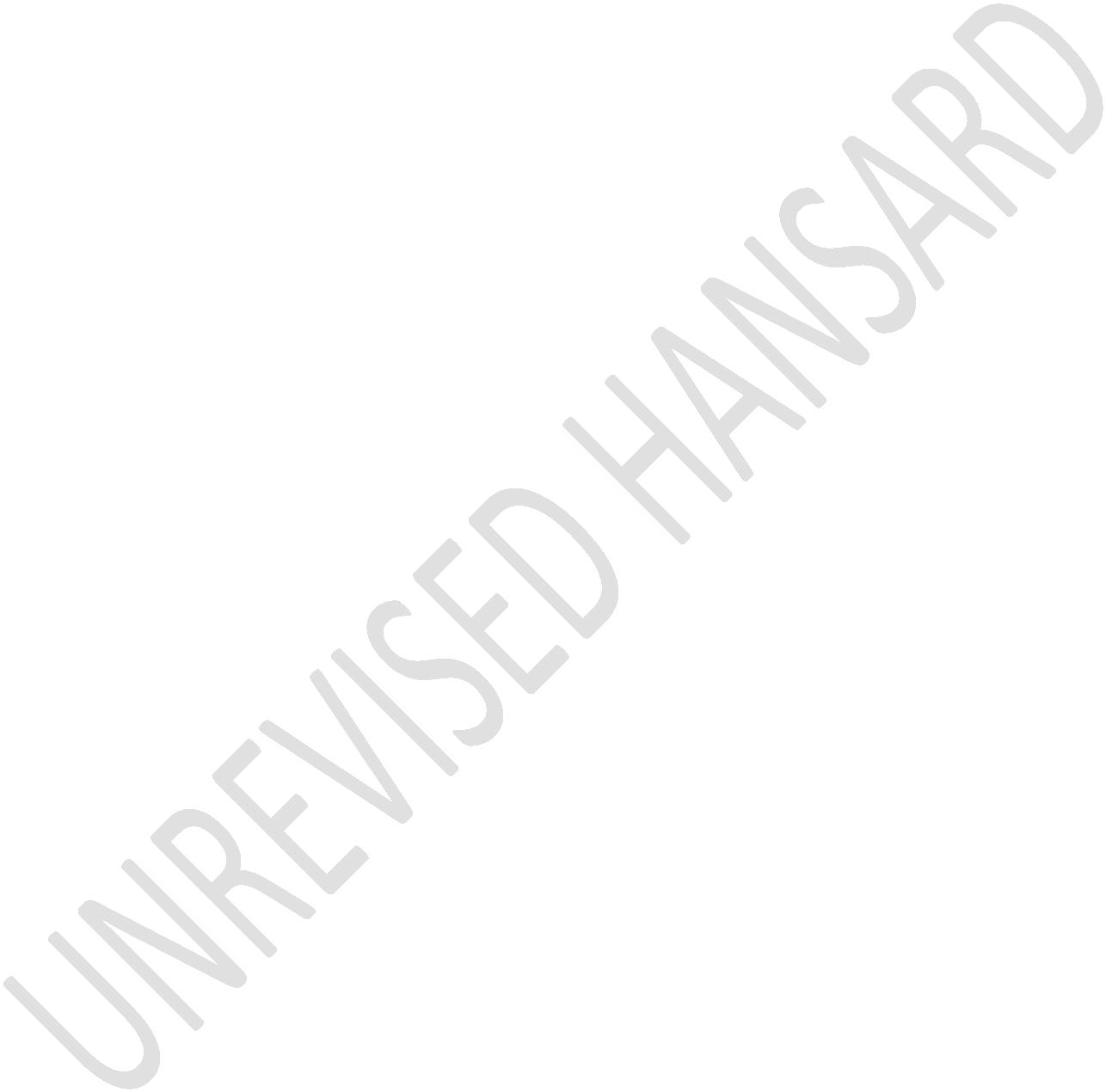 UNREVISED HANSARDNATIONAL COUNCIL OF PROVINCESWEDNESDAY, 25 MAY 2022Page: 2That delegates must switch on their videos if they want tospeak. And that delegates should ensure that the microphoneson their gadgets are muted and must always remain muted.That the interpretation facility is active. And that beennoted, that permanent delegates, members of the executive,special delegates South African Government Local Association,SALGA, representative are requested to ensure that theinterpretation facility on their gadgets are properlyactivated to facilitate access to the interpretation services.That any delegate who wishes to speak must use the ‘raise yourhand’ function or icon. I have been informed that there willbe no notice of motion or motion without notice except themotion on the order paper.The CHIEF WHIP OF THE NCOP: Moved without notice that theMotion on the Order Paper be postponed until further notice.The HOUSE CHAIRPERSON (Ms W Ngwenya): Okay. Hon members,before we proceed to the subject for debate I would like totake this opportunity to welcome the Deputy Minister ofHealth, the Minister and Deputy Minister of Public Works andInfrastructure, MECs and all special delegates to the House. IUNREVISED HANSARDNATIONAL COUNCIL OF PROVINCESWEDNESDAY, 25 MAY 2022Page: 3will now call upon the Deputy Chairperson of the NCOP to openthe debate.FROM PANDEMICS TO ENDEMICS: BUILDING AN INTEGRATED, PROSPEROUSAND PEACEFUL AFRICA BEYOND THE COVID-19 PANDEMIC(Debate on Africa Day)The DEPUTY CHAIRPERSON OF THE NCOP (Ms S E Lucas): Thank youvery much, hon House Chair. Chairperson of the NCOP, HouseChairpersons, Chief Whip of the NCOP permanent and specialdelegates, I have been mandated to open this very debate. AndI want to open it with the wise words of the first presidentof Ghana, Dr Kwame Nkrumah, when he said and I quote:Africa is one continent, one people and one nation. Thenotion that in order to have a nation, it is necessaryfor there to be a common language, common territory and acommon culture has failed to stand the test of time orthe scrutiny of objective reality. The community ofeconomic life is the major feature within a nation. It isthe economy which holds the people together, living in aterritory. It is on this basis that the new AfricansUNREVISED HANSARDNATIONAL COUNCIL OF PROVINCESWEDNESDAY, 25 MAY 2022Page: 4potentially recognize themselves as one nation, whosedominion is the entire African continent.This will still read through today, providing relevantperspective on Africa’s desired unity, which must be based oneconomic unity, holding the people of Africa together asmechanism for Dominion across the continent. As we strive torecover and reconstruct our economies, Africa must do so beingmindful of the single most imperative of economic emancipationand independence which is what has impeded and effectiverenaissance.Fellow South Africans and hon members, Africa Day is a day ofgreat significance to our continent and its people. It isessentially an annual commemoration of the foundation of theOrganization of African Unity, OAU, which took place on the25th of May in 1963, in Addis Ababa, Ethiopia. The OAU existeduntil it was disbanded on the 9th of July 2002, when it wasreplaced by the African Union, AU.Hon Chairperson, a prosperous, stable, secure and peacefulAfrica remains an important objective of the South Africangovernments international policy. For Africa to be prosperous,it must be based on inclusive growth and sustainableUNREVISED HANSARDNATIONAL COUNCIL OF PROVINCESWEDNESDAY, 25 MAY 2022Page: 5development. We must therefore recommit ourselves toeradicating the cyclical nature of poverty and inequalityacross generations by building shared and generationalprosperity through the social and economic transformation ofour continent. It is imperative for Africa to become anintegrated continent that is politically united based on theideals of Pan Africanism and the vision of the AfricanRenaissance.The Pan Africanism, Regional Integration and Development inAfrica has to do with regional integration for the politicalunification of Africa. In the main, people to people relationsshould be prioritized. The proper pursuit of regionalintegration in Africa has involved the mobilization of thepeople of Africa to understand that the ties that bind them interms of the colour and history of the provision should makethem denounce artificial barriers in this harmony, which wasimposed by the imperialist.The pandemic accelerated the unequal treatment of Africa,driven by the rules and systems of global economic governance.It exposed the practical implications of inequality, notably,the differences in state capacity to limit the socio-economicimpact of lockdowns. The shifted terrain of the globalUNREVISED HANSARDNATIONAL COUNCIL OF PROVINCESWEDNESDAY, 25 MAY 2022Page: 6political economy has significantly impacted Africa’s economicstanding, reversing some of the developmental gains we havemade. It is therefore imperative that Africa’s development andtransformation be anchored towards accelerating Africa’seconomic transformation. Furthermore, the low growth trapfaced by many African economies points to the need tocomprehensively restructure African economies or it leads tothe need for a robust economic transformation agenda forAfrica. This must also include the restructuring of theAfrican economy. Let us thus be reminded, Chairperson, today,that they are tangible initiatives in place, which are aimedat unifying Africa into a single political and economicentity. Among the most recent initiatives to advance thisurgent pan Africanist ideal is the ratification by manyAfrican countries in 2019 of the African Continental FreeTrade Area agreement. The agreement essentially enjoys AfricanUnion member states to creating a single Continental CustomsUnion through a single market in the free movement of peoplein business. It also enjoins African Union member states,opportunities for increased intra-African trade throughliberation and regional integration, as well as boostinginvestment, competition and economic diplomacy. Througheconomies of scale.UNREVISED HANSARDNATIONAL COUNCIL OF PROVINCESWEDNESDAY, 25 MAY 2022Page: 7The African Continental Free Trade Area holds great potentialto accelerate economic transformation, but only if wellimplemented with an alternative model of co-operation, whichis principally centred on a political agenda for the effectiveunification of Africa. This agreement has the potential toincrease income and welfare for its member countries, withestimated long term income gains of up to 5% from thereduction in trade barriers in the context of the AfricanContinental Free Trade Area agreement. This is indeed anambitious straight path to form the world’s largest free tradearea by connecting almost all 1,3 billion people across 54countries. the African Continental Free Trade Area agreementalso provides tangible opportunities to transform Africa froma raw materials exporter to a producer of market competitivevalue added products for the continent to integrate intoregional and global value-chain. This will also promotevertical and horizontal diversification, anchored in valueaddition, innovative approaches and local content development.Africa must also build integrated and complementary Africanvalue-chains to support the commitment to transform Africa.This also ties in with key aspects of localization in SouthAfrica’s economic extraction and recovery plan, which callsfor an integrated approach in the implementation of theUNREVISED HANSARDNATIONAL COUNCIL OF PROVINCESWEDNESDAY, 25 MAY 2022Page: 8economic recovery strategies across all the regions of thecontinent.A key component of the African agenda is the strengthening ofcontinental and regional institutions. The primary importancewill be to ensure that these institutions but particularly theEuropean Union, EU, including its organs and the regionaleconomic communities, as well as Southern African DevelopmentCommunity, SADC, have sufficient political, intellectual, andtechnical capacity to respond quickly to the ever changingcontext. In a paper titled, “Institutional Quality andEconomic Performance in the South African DevelopmentCommunity region, a dynamic panel analysis Kholiswa Malindinifrom the Wits School of Governance argues that and I quote:The quality of institution is increasingly become a keydeterminant of economic performance. This confirms aparadigm shift from the conventional macroeconomicdeterminants to governance. As a crucial determiningfactor of economic performance particularly in developingcountries, where economic growth is stagnant or moving ata meagre rate.UNREVISED HANSARDNATIONAL COUNCIL OF PROVINCESWEDNESDAY, 25 MAY 2022Page: 9The quality of institutions has increasingly become a keydeterminant of economic performance. Issues relating to statecapability and governance related matters are highlighted iskey determinants in the economic performance and trajectory ofour economies. Hence, in order to accelerate economictransformation and growth, there is a serious need to ensurethat the quality of state institutions is drastically improvedas a measure and marker for accelerating economic performanceand growth on the continent.In March 2020, the Washington-based think tanks, the BrookingsInstitution released a report on Africa’s trajectory for thenext decade, including a damning chapter on the continentspreparedness for the Fourth Industrial Revolution, which isalso critical for accelerating Africa’s growth trajectory. Theopening remarks of the report ominously stated the followingand I quote:So far, it does not appear that Africa has yet claimedthe 21st century it still lags behind in severalindicators, essential for a successful digitalrevolution.UNREVISED HANSARDNATIONAL COUNCIL OF PROVINCESWEDNESDAY, 25 MAY 2022Page: 10This is particularly concerning when we consider that Africahas left behind the three previous industrial revolutionsacross the globe. Progress has been defined by the ability ofhumanity to adapt to change. Yeah, the continent is oftenmissed the call. Our late arrival and slow pace ofparticipation in the first three industrial revolutions is ledto infrastructure gaps that still exist today.As a continent, it therefore becomes imperative that we mustensure that there is sufficient capacity in regional andcontinental institutions to advance and accelerate ourpreparedness for the Fourth Industrial Revolution. We need torespond with urgency to illicit financial flows from Africa.Hon members, according to the Economic Development in AfricaReport 2020, by the United Nations, UN, Conference on Tradeand Development, Africa loses about 3,7% of its gross domesticproduct, GDP, annually in illicit financial flows. This flowsfrom miss invoicing, tax abuse, cross border corruption andtransnational financial crime are still draining resourcesfrom sustainable development, as well as worseninginequalities fuelling instability, undermining good governancepractices and damaging public trust.UNREVISED HANSARDNATIONAL COUNCIL OF PROVINCESWEDNESDAY, 25 MAY 2022Page: 11The UN Office on Drugs and Crime in its Strategic Vision forAfrica 2030, which was launched in February 2021 knows illicitfinancial flows remain a key impediment to Africa’s attainmentof the 2030 Agenda and the African Union agenda 2063, giventhe multi-dimensional and transnational nature of illicitfinancial flows significant to most domestic resourceresources illicitly acquired and ... [Inaudible.] ... pose acontinental wide developmental challenge. Given the magnitudeof illicit outflows, these resources if recovered, or retainedhave immense transformational potential for our continent. Toput an end to this practice require addressing the long chainof people involved, namely lawyers, accountants, banks, youname it. Only a global response can address this issue. Aslong as there is a single tax haven left on the planet wherethe illicit financial flows can transmit and prosper, nolasting solution is possible. It means we have to invest inbuilding strong institutions which can effectively mitigateand bring an end to this phenomenon.Hon members, it is imperative that we approach knowledgeproduction across the continent as a pan African pursuit. Itis imperative that the African agendas in knowledge productionpractices, are entered in finding African solutions forAfrican problems and challenges.UNREVISED HANSARDNATIONAL COUNCIL OF PROVINCESWEDNESDAY, 25 MAY 2022Page: 12More than 60-years ago, Dr Kwame Nkrumah highlighted theimportance of African centred knowledge. Similarly, in the1980s Claude Ake, advocated for indigenous knowledgeproduction in Africa. However, progress has been slowindicated the decolonization of knowledge production efforts.In order for Africa to prosper, it is imperative that weaddress the decoupling of universities in the nation socioeconomic and regional development and innovate innovationnetworks. Africa’s knowledge production endeavours must beinextricably linked to the developmental needs of thecontinent. Importantly, the industrialization drive must alsobe inextricably linked to the continent development needs.While leveraging the opportunities presented by the AfricanContinental Free Trade Area agreement to fund theindustrialization endeavours.Through leadership, Africa must be able to produce a consciousAfrican citizenry that is grounded in Pan-Africanismphilosophies and driven to implement the African Renaissanceagenda. We need to marshal our communities to address theissue of immigration in our country through principle of Pan-Africanism and not allow ourselves and the communities we leadto be overtaken by right wing sentiments. We must agitate forUNREVISED HANSARDNATIONAL COUNCIL OF PROVINCESWEDNESDAY, 25 MAY 2022Page: 13effective border management we must improve co-operation withother countries in the region, so as to ensure that we put inplace a more effective system to manage migrationparticularly.New analysis released by the UN Development Programme showthat only a small proportion of COVID-19 vaccines have beenadministered in developing countries, leading to a wideninggap between the rich and the poor. The studies show that iflow income countries had the same vaccination rates as highincome countries, in September of 2021, they would haveincreased the GDP by 16,2 7 billion US Dollars. These are allone of the main reasons why Africa has become fully integratedin order to address issues as a continental bloc. Particularlyissues relating to vaccine equity for developing countries.These continental bloc engagements should also extend to tradeissues while working on ending financial and other dependent.As I conclude, hon Chairperson, as we embark on today’sdebate, we must appreciate the objective and subjectivefactors which continue to impede Africa’s advancement. We mustappreciate that the fundamental African development challengehas to do with historical experience of colonialism as well asdispute global social, political, and economic order.UNREVISED HANSARDNATIONAL COUNCIL OF PROVINCESWEDNESDAY, 25 MAY 2022Page: 14Until Africa and Africans unite all efforts for the bettermentof the African condition will not gain much traction.Regional integration must be approached within the context ofthe political unification of the continent, and the unity ofAfricans wherever they are.As a parliament of South Africa, through our oversight duty,we must ensure that SADC and the integration of its memberstates must be number one priority in our internationalrelations oversight.The noble aim of Agenda 2063 is to ensure that all conflictsin Africa must be resolved by 2030. Through our role we mustdemand that there has to be a clear alignment of our domesticprogramme with original indicative strategic development plan.Without this, the division of developmental regionalintegration, which is expected to create developmental statein the region and fight poverty will falter.We must ensure that what we have spoken about happen. But itshould also include the development and the protection ofwomen and children. It is very important so that if we respondto both the globalization process and changing power dynamicsUNREVISED HANSARDNATIONAL COUNCIL OF PROVINCESWEDNESDAY, 25 MAY 2022Page: 15that come with it, we need to take the women of Africa withus. I thank you, Chairperson.Mr M NHANHA: Hon House Chair, hon members, South Africans,good afternoon, we are gathered here today to observe AfricaDay, a day whose essence should really be to celebrateindividual nations and collective achievements as a continent.But more so, Africa Day was created by the Organisation ofAfrican Unity the predecessor to the African Union in orderfor this body and the continent to celebrate victories againstcolonialism and apartheid.Today, elsewhere on the continent the African Development Bankis holding its annual meeting of member states to tackle,amongst other things, modern difficulties such as poverty,civil strife’s, corruption, illicit cash outflows, taxevasion, the negative impacts of climate change and Russianinvasion of Ukraine. Since its inception in 1963, the OAU sawit fit to that on this day all Africans regardless of race,religion, colour or creed should converge in unison toproclaim “Free at last from the bondage of colonialism andapartheid”.UNREVISED HANSARDNATIONAL COUNCIL OF PROVINCESWEDNESDAY, 25 MAY 2022Page: 16Hon members, previously, the OAU was clear in its mandate thatAfrica can never be totally free until South Africa was freeand a democratic government was chosen based on an election bythe will of the majority. Following protracted and delicatenegotiations, finally on the 27 April 1994 a democraticbreakthrough was achieved and the people of South Africa cameout in droves to elect a government of their choice.This event alone raised hopes and aspirations of SouthAfricans of a better future for all of us. One key advantagefor South Africa having been the last country in Africa toattain its freedom was we had an opportunity to observe andlearn from the mistakes of our counterparts who had beenliberated in earlier years before us.Indeed, our country in the earlier years of our youngdemocracy, we were a shining light and the epitome of ademocratic state envied by onlookers from around the world.Needless to mention, it became apparent we fast took a wrongturn and followed in the path of all other failed states onthe continent. What concerns me thou, we took the turn, someof us rung alarm bells but were obviously shut down. We arenow on a downward spiral and nobody seems to remember wheredid we go wrong. We are conveniently forgetting the enablersUNREVISED HANSARDNATIONAL COUNCIL OF PROVINCESWEDNESDAY, 25 MAY 2022Page: 17of former President Jacob Zuma’s reign. Today, Africa lives onhand outs and grants from the wealthier nations. Today, Africais at the mercy of its former colonial masters. Today, Africais ravaged by civil wars and coups. Today, Africa is anembodiment of corrupt and failing states.Hon members, Africa is not short of fuel and gas. Africa isnot short of mineral resources. Africa is not short of land,and we are most certainly not short of human capital andintellectual capacity. Africa has a short supply oftrustworthy, ethical and beyond reproach leaders. Africa lacksleaders who put the interests of those who elected them beforetheir own and those of their comrades and cadres. Africa is inshort supply of leaders who never vacillate on matters ofprinciple, leaders who have the courage to stand up for thetruth no matter how politically incorrect it is. Until we getourselves these crop of leaders in power, I am afraid a dreamof “building an integrated, prosperous and peaceful Africa”will remain deferred.I wish to commend the African presidents and head of stateswho chose to be on the right side of history, who chosehumanity over distraction, who chose democracy overdictatorship, who had the courage of their convictions byUNREVISED HANSARDNATIONAL COUNCIL OF PROVINCESWEDNESDAY, 25 MAY 2022Page: 18voting in the United Nations against the unlawful invasion ofUkraine by Vladimir Putin and siding with Russia.Finally, I wish to congratulate the Federal Leader of the DAand the Leader of the Opposition in Parliament hon JohnSteenhuisen for showing bravery and courage of his convictionsin the face of a real threat to his life by visiting Ukraineto see the destruction for himself. So sad three months intothe war the African Union has suddenly woken up. They are nowsending an envoy. Africans we are on our own, it’s us who cantruly liberate ourselves from the despots and corrupt leaderson our continent. Thank you very much.Mr S ZANDAMELA: House Chairperson, am I audible?IsiZulu:USIHLALO WENDLU (Nk W Ngwenya): Ngiyakuzwa mhlonishwa,ungakhuluma.Mnu S ZANDAMELA: Yimina ebengingakuzwa ekuqaleni. Ngiyabonga.English:The Economic Freedom Fighters stand here today to mark the59th anniversary of the founding of the Organisation ofUNREVISED HANSARDNATIONAL COUNCIL OF PROVINCESWEDNESDAY, 25 MAY 2022Page: 19African Unity, OAU, a day which is celebrated on a globalscale by various African communities as Africa Day. Africa dayis a day of great importance to the continent because on thisday, on 25th of May 1963, African leaders met in Addis Ababa,Ethopia, to commence discussions aimed at uniting the Africancontinent. This day stands significant to the continent andits people, as it provides us with a day of reflection onAfrica’s achievements, in the recent past and its celebrationof its population and culture.We are also granted an opportunity to remember the greathistorical achievements of the Pan-Africanist and foundingfathers of the continental organisation. This day thereforestands as a celebration of Africa, a continent which is hometo three billion people and accounts for 16% of the world’spopulation. The largest and second most populous continentafter Asia, standing at approximately 30,3 million squarekilometres.The EFF joins in and celebrates great African leaders whichpaved the way for this day. We salute the fighting spirit ofrevolutionaries who resisted the colonial spirit andsubjugation of the black majority. We salute liberation heroesand heroines such as Dr Kwame Nkrumah, Emperor Haile Selassie,UNREVISED HANSARDNATIONAL COUNCIL OF PROVINCESWEDNESDAY, 25 MAY 2022Page: 20Julius Nyerere and all those progressives, who met in AddisAbaba to commence discussions aimed at uniting the Africancontinent.Each year we take pause on 25th May to celebrate Africa, toreflect on the long journey of political emancipation, thedefeat of imperialism and make an effort to understand thechallenges which we face today as a continent. And we, onceagain are reminded that the celebration of Africa Day is andshould be a celebration of ourselves. A celebration of Africanpolitical, economic and social unity. It is a day for allAfrican countries. A day which is observed as a public holidayin twelve African countries, Ghana, Mali, Namibia, Zambia,Zimbabwe, Angola, Chad, Comoros, Equatorial Guinea, Lesotho,Liberia and Mauritania. Where citizens of these countries takea day off from work, school and other duties to stay homecelebrating who we are and where we come from, something whichwe as South Africans are yet to have.This day should be a public holiday so that proper reflectionsare made on what it means to be an African, an exercise whichis much-needed in our current xenophobic climate. As today, wesee people from other African countries, we see enemies,UNREVISED HANSARDNATIONAL COUNCIL OF PROVINCESWEDNESDAY, 25 MAY 2022Page: 21people who threaten us, because we do not know or have anappreciation of our history.Chairperson, the theme for this year’s Africa Day “frompandemics to endemics” is a great opportunity to focus andreflect on the common challenges which we face in a globalcontext. We stand independent today, but we also cannot claimour independence is complete, for we know we are stillfighting the legacy of colonialism and imperialism.Though in our most recent past, the scourge of COVID-19 hasleft the continent exposed to poverty and unemployment.Colonialism still stands as the original pandemic of theAfrican continent. Most African countries spent twogenerations under European colonial power and in one way oranother, almost all African countries were victims of thecolonial period. The effects of colonialism are still visiblein the continent.The current political instability, social disorder andeconomic crisis experienced in Africa has their roots in thecolonial period. Neo-colonial masters continue to ruthlesslyextract and exploit natural resources from the Africancontinent without paying taxes and at the expense of ourUNREVISED HANSARDNATIONAL COUNCIL OF PROVINCESWEDNESDAY, 25 MAY 2022Page: 22people. Neo-colonial masters continue to sponsor civilconflict and terrorism in the African continent becauseinstability in the continent gives them space to extract andsteal our natural resources without any consequences. Francestill maintains a significant military presence in thecontinent and has been behind each and every conflict in theso-called francophone Africa.There will therefore never be progress in any of thesecountries until all relations with France are discontinued.That is why earlier this morning as the EFF, we held a picketat the French embassy, in Tshwane, to demand the withdrawal ofFrance from the continent. As we celebrate Africa Day, may webe reminded of our Africaness and realise that we, as apeople, are interdependent and interconnected.As the EFF, we reaffirm the principles contained in ourFounding Manifesto which state that, “the development of theAfrican continent is inextricably linked with the developmentof South Africa”. For no amount of sustainable socioeconomicdevelopment and stability will be realised in South Africaunless the state plays an active role in the economicdevelopment of the continent.UNREVISED HANSARDNATIONAL COUNCIL OF PROVINCESWEDNESDAY, 25 MAY 2022Page: 23We therefore need to strengthen the ability of our country andeconomy to absorb the labour force. For no country can havesustained economic development without industrialisation. Weknow this to be true, as most advanced societies are currentlyenjoying great economic gains through investing in their ownpeople. House Chair, as EFF we therefor say forward to theUnity of the African Continent and forward to the economicemancipation. Thank you, House Chair.Ms S SHAIKH: Thank you, House Chairperson, greeting toyourself, to the Deputy Chairperson, Ministers and DeputyMinisters on the platform, all delegates of the NCOP and allSouth Africans, today we join the rest of Africa incommemorating and celebrating Africa Day. It was on this day,59 years ago, that the great leaders of our continent gatheredin Addis Ababa, Ethiopia, to form the Organisation of AfricanUnity, to define and shape the Africa of the future.It is perhaps prudent that on this occasion of thecommemoration and celebration of Africa Day, we take a stepback into history in order for us to move forward. On this dayin 1963, the Emperor of Ethiopia, His Imperial Majesty HaileSelassie I, said:UNREVISED HANSARDNATIONAL COUNCIL OF PROVINCESWEDNESDAY, 25 MAY 2022Page: 24Africa is today at midcourse, in transition from theAfrica of yesterday to the Africa of tomorrow. Even as westand here, we move from the past into the future. Thetask, on which we have embarked, the making of Africa,will not wait. We must act, to shape and mould the futureand leave our imprint on events as they slip past intohistory.For his part, the then president of the Republic of Ghana, HisExcellency Kwame Nkrumah said:On this continent it has not taken us long to discoverthat the struggle against colonialism does not end withthe attainment of national independence. Independence isonly the prelude to a new and more involved struggle forthe right to conduct our own economic and social affairs;to construct our society ... [Inaudible.]Former President Thabo Mbeki ... [Inaudible.] ... to launchthe African Union. ... [Inaudible.] ... to be Africa oftomorrow, as Emperor Selassie alluded to in 1963.At the launch of the AU, President Mbeki pointed out that ...[Inaudible.]UNREVISED HANSARDNATIONAL COUNCIL OF PROVINCESWEDNESDAY, 25 MAY 2022Page: 25The HOUSE CHAIRPERSON (Ms W Ngwenya): Hon Shaikh, we can’thear you. Can you please switch off your video maybe the soundwill be better than this?Ms S SHAIKH: Can you hear me now, Chair?The HOUSE CHAIRPERSON (Ms W Ngwenya): Yes, I can hear you now.ContinueMs S SHAIKH: Thirty-nine years later in 2002, former PresidentThabo Mbeki with the leaders of Africa, gathered in the cityof Durban, South Africa, to launch the African Union. In doingthat, Africa was ‘transitioning from the Africa of yesterdayto the Africa of tomorrow, as Emperor Selassie alluded to in1963. At the launch of the AU, President Mbeki pointed outthat:As Africans, we have come to understand that there can beno sustainable development without peace, withoutsecurity and without stability. That the Constitutive Actof the African Union provided for mechanisms to addressthis change which stood between the people of Africa andtheir ability and capacity to defeat poverty, disease andignorance.UNREVISED HANSARDNATIONAL COUNCIL OF PROVINCESWEDNESDAY, 25 MAY 2022Page: 26President Mbeki further said:We must work together for peace, security and stabilityfor the people of this continent and we must end thesenseless conflicts and wars on our continent as thesehad caused so much pain and suffering to our people andturned many of them into refugees, being displaced orforced into exile.The Constitutive Act of the African Union also provides formechanisms for dialogue and peaceful resolution of conflictsto guarantee enduring peace and stability for our people. Ourforebears have correctly asserted that the economicintegration and social wellbeing of the continent can onlyhappen in an environment of peace and stability. The AU Agenda2063 has amongst others, envisaged silencing the guns on thecontinent by 2020. The reality is that the guns on thecontinent have not been silenced. While the deadline has beenextended to 2030, as Africans we should act in anextraordinary and unified manner to resolve the conflictswhich continue to afflict our continent and hamper ourdevelopment.UNREVISED HANSARDNATIONAL COUNCIL OF PROVINCESWEDNESDAY, 25 MAY 2022Page: 27Africa continues to face incidences of unconstitutionaloverthrow of governments carried through coup de tat. In thisregard, we commend the AUs condemnation and suspension ofmembership of countries where the unconstitutional overthrowof governments has occurred. In addition to the condemnation,there is a need to conduct a thorough analysis of the cause ofthe coups and what is behind the coups. The President ofLiberia George Weah posed a question that we should not ruleout as Africans when we grapple with the resurgence of coupson the continent. President Weah indicated that:While we are condemning these military coups, we must alsomuster the courage to look into what is triggering theseunconstitutional takeovers. And the questioned he asked is;could it be that we are not honouring our politicalcommitments to respect the term limits of our variousConstitutions?The other challenge facing the continent is terrorism. TheMail and Guardian newspaper reported in March 2022 that Sub-Saharan Africa accounted for almost half of global terrorismdeaths in 2021, and according to the latest Global TerrorismIndex report, the Sahel region is home to the world’s fastest-growing and deadliest terrorist groups. The report findingsUNREVISED HANSARDNATIONAL COUNCIL OF PROVINCESWEDNESDAY, 25 MAY 2022Page: 28indicate that violent conflict remains a primary driver ofterrorism, with more than 97% of terrorist attacks in 2021taking place in countries that are in conflict.The report found that 48% of all terrorism deaths globallyoccurred in the four sub-Saharan African countries of BurkinaFaso, the Democratic Republic of the Congo, Mali and Niger.The Southern African Development Community, SADC region isalso facing instability related to terrorism and insurgency,especially on the eastern coastal side of the Region,including Cabo Delgado in Mozambique. In this regard, wecommend the role played by South Africa as part of the SADCintervention in Mozambique to bring stability.The President of South Africa, President Ramaphosa continuesto lead the SADC Troika to assist Mozambique to face up to thechallenges that the country confronts. Progress in this regardhas been registered, but more ground still need to be covered.SADC has been able to make a meaningful contribution tosecuring a peaceful situation in Mozambique. This is carriedthrough the SADC Standby Force in which our Defence Forceplays a critical role. SADC has committed and is determinedUNREVISED HANSARDNATIONAL COUNCIL OF PROVINCESWEDNESDAY, 25 MAY 2022Page: 29that Mozambique does not walk alone in the fight against thisinsurgency.The concerning situation in Eswatini requires our utmostsupport. We remain hopeful that the proposed national dialogueto resolve the political situation in Eswatini will lead tobringing peace and stability in the Kingdom. We are alsohopeful that the mediation processes in the Kingdom of Lesothowill bear fruits. We stand in support to the SADC efforts tobring stability in Lesotho. Generally, the region of SADC isrelatively stable, however, these developments if not avertedcan destabilise the entire region.Early this year, the world witnessed the conflict in theeastern part of Europe. The war in Ukraine has in a waybrought to the world, the unresolved issues of the Cold Warperiod. The expansion of NATO to Eastern Europe is a matterwhich defies the advice given for many years to NATO not toexpand in that direction. The war has brought more stress toglobal supply and the economy. This impacts largely on theimport and export of agricultural produce from Africa to theeastern part of Europe. The war also impacts on our energydemand as a country.UNREVISED HANSARDNATIONAL COUNCIL OF PROVINCESWEDNESDAY, 25 MAY 2022Page: 30In this regard, we firmly support the position of ourgovernment on the call for negotiations to bring peace inEastern Europe. Our principle position is that we shouldresort to diplomacy to end the war, without taking side. Thisis in keeping with principles derived from our foundationalvalues and guided by our commitment to human rights,international law and equality of nations.Some countries, especially from the West, are tacitly coercingAfrica to take an adversarial position in the face of the warin Ukraine. We have to reiterate that the historic approachtaken by our forebears in the context of the cold war, thatAfrica adhere to a policy of positive neutralism and non-alignment is still a relevant approach for Africa in thisregard.Africa continues to face instability as a result of socio-economic challenges. We are a continent rich in naturalresources, yet our children go to bed hungry. The 2021 UnitedNations Conference on Trade and Development reported that:While in 2019, 478 million people lived in extreme poverty, itis estimated that in 2021, 490 million people in Africa liveunder the poverty line of 1,90 Purchasing Power Parity perUNREVISED HANSARDNATIONAL COUNCIL OF PROVINCESWEDNESDAY, 25 MAY 2022Page: 31dollar a day, and this is 37 million people more than what wasprojected without the pandemic. This points to the need forAfrica to collectively intensify its efforts to reduce povertyand eliminate hunger on the continent in line with theSustainable Development Goals.The socio-economic challenges of unemployment, poverty andinequality continue to confront Africa and Africans. This wasfurther brought to the fore by the COVID-19 pandemic. MemberStates of the African Union should ensure that they addressthese challenges, domestically and on the continent. ManyAfrican people, pushed by unbearable socio-economic realitiesin their countries, risks their lives on a daily basis tocross rough terrain and at rough seas to enter Europe.The Africa we want should be enjoyed by all citizens ofAfrica. Without addressing these socio-economic challenges,Africa will forever remain fragile in the attainment of peaceand stability. The fight against corruption and criminalityshould, be our collective responsibility as Africans. We needto strengthen the institutions of democracy in our countriesas well as the continental bodies such as the AU and SADC.UNREVISED HANSARDNATIONAL COUNCIL OF PROVINCESWEDNESDAY, 25 MAY 2022Page: 32In conclusion, as President Kwame Nkrumah said fifty-nineyears ago that:Independence is only the prelude to a new and moreinvolved struggle for the right to conduct our owneconomic and social affairs, to construct our societyaccording to our aspirations, unhampered by crushing andhumiliating neo-colonialist controls and interference.Allow me House Chair, to convey a happy Africa Day to all. Ithank you very, House Chair.Ms F NKOMONYE (Eastern Cape): Chairperson of the NCOP, honChief Whip, hon Deputy Ministers present, Permanent andSpecial Delegates to the NCOP, fellow MECs, distinguishedguests, ladies and gentlemen, good afternoon. Once again honChairperson, it is always a pleasure to make a contribution onmatters before the NCOP. Today, marks the 59th anniversary ofthe founding of the Organization of African Unity, OAU inAddis Ababa, Ethiopia in 1963, and also marks 20 years sincethe establishment of the African Union, AU in Durban in 2002.We are therefore called upon today members of the House toremember who we are. It is befitting that we look back inUNREVISED HANSARDNATIONAL COUNCIL OF PROVINCESWEDNESDAY, 25 MAY 2022Page: 33order to look forward. Julius Nyerere, the former President ofTanzania in 1997 said:What the founding fathers – certainly a hard-core of them –had in mind was a genuine desire to move Africa towardsgreater unity. We loathed balkanisation of the continent intosmall unviable states, most of which had borders which did notmake ethnic or geographical sense.So, the aim of these formations was to promote unity andsolidarity of African states but also spur economicdevelopment, and promote international co-operation.Unfortunately, hon members of the House to date Africa isstill divided by unmarked boundaries. Boundaries ofunnecessary competition amongst states and most unfortunatelyhatred towards each other as Africans that results into Afro-phobia. The primary objectives of these initiatives were torid the continent of the remaining vestiges of colonizationand apartheid. Another objective was to promote unity andsolidarity among African States, co-ordinate and intensify co-operation for development, safeguard the sovereignty andterritorial integrity of member states.UNREVISED HANSARDNATIONAL COUNCIL OF PROVINCESWEDNESDAY, 25 MAY 2022Page: 34South Africa is a member of the AU and participates activelyto ensure these noble objectives are achieved. Africa Day,formerly known as African Freedom Day and African LiberationDay, thus provides us with a platform to celebrate andacknowledge the successes of our united effort in the fightagainst colonialism and apartheid, as well as progress thathas been made over the last 59 years, while at the same timereflecting upon the common challenges that the entirecontinent is currently faced with.Hon Chairperson, I want to acknowledge that this month is verysignificant to us as the nation at large as an icon of ourliberation struggle Tata Walter Sisulu was born 110 years agoEngcobo on 18 May 1912. We are paying homage to Xhamela andrecognise that his fight for freedom was not in vain.Yesterday we commemorated the Bulhoek massacre that took place101 years ago when more than 180 people were killed in abattle between the police and the Israelites who had gatheredto celebrate Passover at the holy village of Ntabelanga,Bulhoek in Komani. May their souls rest in eternal peace andrise in glory.These martyrs and many others who fought for liberation in ourcountry and in the continent at large should serve as theUNREVISED HANSARDNATIONAL COUNCIL OF PROVINCESWEDNESDAY, 25 MAY 2022Page: 35broad shoulders we stand on as the leaders of today toliberate our continent. Attainment of our freedom anddemocracy was aided by active participation and support fromour fellow African brothers and sisters on the continent andin the Diaspora. Our diversity as African states andsimilarities in our cultures, language clan names should uniteus in the understanding that we are Africans not because wecome from Africa but because Africa comes from us.The AU’s theme for 2022 is: Strengthening Resilience inNutrition and Food Security on the African Continent:Strengthening agro-food systems, health, and social protectionsystems for the acceleration of human, social and economiccapital development. This is a very important topic because nocontinent can develop without first being able to feed itspeople. Over the last decades, Africa has grown more dependenton imported agricultural goods instead of developing its own.We can reverse this trend through management of the food valuechain that enhances professional job opportunities for peoplethat offer them a decent living and career. It would berewarding to contribute to feeding our own population andmaking our nation resilient against external shocks. I canassure you hon Chair, that the Eastern Cape has the best beefUNREVISED HANSARDNATIONAL COUNCIL OF PROVINCESWEDNESDAY, 25 MAY 2022Page: 36product, mutton, the best coastline and is very rich inagriculture.The food crises that have been triggered by the Covid-19pandemic, droughts, and the war in Ukraine are a starkreminder that Africans must take responsibility for feedingtheir populations. Africa imports agricultural products worthUS$60 billion every year. If Africa were self-sufficient, itcould finance long-term development investments.We need to trigger political action to produce the necessarychange. Covid-19 has been a wake-up call, it demonstrated theneed for Africans to develop resiliency in the health andsocial protection sectors. The main factors that favour andinfluence agricultural activity in South Africa are ourclimate, the land we have, soil and vegetation. We also needto start changing the misperception that agriculture is not agood career path and lacks opportunities for youth. We mustmake agriculture fashionable. Agriculture is central tofostering economic growth. It also reduces poverty, andimproving food security. More than 70% of the rural populationdepends on agriculture for their livelihoods, and regionaleconomic growth has been constrained by poor performance inthe agriculture sector.UNREVISED HANSARDNATIONAL COUNCIL OF PROVINCESWEDNESDAY, 25 MAY 2022Page: 37The media and our lived experiences have exposed us toincidents of crime against fellow African nationals. We needto rise up and raise our voices when fellow African brothersand sisters are harassed, injured, killed and their propertiesburgled into and looted on our soil on the pretext that theyare undocumented and thus illegal citizens in South Africa.We understand the frustration of our compatriots who arevictims of daily reported crimes that are allegedly committedby South Africans and foreign nationals. The SA Police Serviceare dealing with these cases; hence we are making a clarioncall to our fellow South Africans to stop campaigns such asOperation Dudula that have criminal elements in them.South Africa is a member of the global village, and we need tothink out of the box and find creative and innovating ways andmeans to solve our socio-economic challenges. Researchsuggests that domestic investment, net official developmentassistance inflows, education, government effectiveness, urbanpopulation, and metal prices positively and significantlyaffect Africa’s economic growth.In conclusion, whatever a country’s specific history andcircumstances, a number of measures have proven especiallyUNREVISED HANSARDNATIONAL COUNCIL OF PROVINCESWEDNESDAY, 25 MAY 2022Page: 38fruitful in reducing inequalities across the region. We mustincrease productivity amongst small-scale farmers and ensurethat women have access to land. We must also reverse urbanfavouritism in services and economic opportunities.Furthermore, greater effort has been focused on enhancingsocial services, ensuring access to social protection,facilitating safe migration and mobility, and tacklingirregular migration. We have excelled in improving the livesof our people including those of our siblings from otherAfrican countries, and we can do more to make Africa a bettercontinent to work and live in. Thank you very much, HouseChairperson.The DEPUTY MINISTER OF HEALTH: House Chairperson; theleadership of the NCOP; members of the NCOP; members of theexecutive council, MECs, logged in; Ministers and DeputyMinisters, pandemics are widespread rapid spread of diseaseswith exponential rise in pieces of over large areas. For apandemic to reach an endemic phase, it would need to be asituation where you have a controlled level of a disease. Thismeans that while some people would still get infected, itwould not be an unbearable number of devastating consequencesUNREVISED HANSARDNATIONAL COUNCIL OF PROVINCESWEDNESDAY, 25 MAY 2022Page: 39that overwhelms the public hospitals, the health systems andthe providers.There is no hard and fast rule for when a pandemic becomesendemic. South Africa has an opportunity to move from COVID-19from being a pandemic to an endemic. Which means that thedisease will still be around and will remain, but the levelwould not be causing significant disruptions in our lives andthe whole country. House Chairperson, vaccination acceptanceand the programs of government that have been put in placewill remain the key going forward. Currently South Africansadministered at least over 35 million doses of COVID-19 with apopulation of over 49% at least with a single dose of theadult population and 45% of our people actually are fullyvaccinated.We also note that this program, while OMICRON variant ofCOVID-19 leads to an enormous surge in positive cases aroundSouth Africa, there were encouraging signs connected to theendemicity for the most part, people who were vaccinated andthen tested positive had mild symptoms or were not symptomaticat all. The more people who are vaccinated, the better for us.We can conclude that in a way the disease is much milder, atUNREVISED HANSARDNATIONAL COUNCIL OF PROVINCESWEDNESDAY, 25 MAY 2022Page: 40least so far for vaccination-based immunity appears to providevery broadly the immunity against multiple variants.As much as it is important to keep track of the percentage oftest positivity, we need among other things to really makesure we come forward and vaccinate. Going forward, governments... [Inaudible.] ... should be actually given that space andbe allowed to really run these campaigns in transforming ourprograms. Some of the attempts were implemented through socialprograms by government and those actually demonstrated thatthere was desirability to improve the lives of our people.House Chairperson, there are principles that we can allembrace public and private, locally and globally, that humanresources for health are key for preparedness and response.They are crucial for health services and their key componentsof health services and health systems up to at least 60%.Therefore, House Chairperson, investment in human resourcesfor health is strategic investment. Coincidentally, theAfrican Unity, AU, envoy make such investments. It takes manyyears to develop a person’s skill, but you get many more yearsof service back on that investment. The World HealthOrganisation, WHO, global target is to support every countryto vaccinate, at least 40% of its population by the end of theUNREVISED HANSARDNATIONAL COUNCIL OF PROVINCESWEDNESDAY, 25 MAY 2022Page: 41year and 70% of the world population by the middle of nextyear. According to the World Health organisation, by March,the Continent Africa had fully vaccinated just 15% of theadult population.Fifteen countries were yet to vaccinate at least 10% of theirpopulation, while 21 African countries had vaccinated between10 and 19% of their populations. Only five countries in Africahad vaccinated between 40 to 69% of their adult population, ofwhich Mauritius and Seychelles had surpassed the 70%vaccination coverage. House Chair, I’ve just returned fromCuba, the People’s Republic of Cuba, the population of11,5 million is vaccinated up to 93%. That which is alsosignificant is that Cuba did not depend on anyone in the worldto manufacture vaccines for them. They did not purchase anyCOVID-19 vaccines. Vaccines were manufactured in the Cubangovernment under the Cuban researchers and scientists.The message to us in African to wake up Africa, you can dothis. More than 5,7 billion doses have been administeredglobally, but a pitiful portion of those have beenadministered in Africa. The longer vaccines inequalitypersists, the more the virus will keep circulating andchanging because the pool of people who do not have immunityUNREVISED HANSARDNATIONAL COUNCIL OF PROVINCESWEDNESDAY, 25 MAY 2022Page: 42is too large to prevent virus mutation. Furthermore, thelonger the social and economic discipline will continue, theimpact would be higher chances than more variance than emergeand give us challenges. By May this year, Covax has deliveredat 1,49 billion COVID-19 vaccine doses to 145 countries.Nevertheless, as you know, Covax has also faced severalchallenges with manufacturers prioritising bilateral deals andmany high income countries tying up the global supply ofvaccines. The African Union established the African COVID-19Vaccination Acquisition Task Team, a compliment to Covax topurchase vaccines for the African Union, AU, Member Statesonly. For a sustainable supply of vaccines and to ensurereduced vulnerability, but Africa must also produce vaccines,diagnostics and therapeutics and dramatically reducedependency on imports from the rest of the world.Right now there’s a process of building partnership in vaccinemanufacturing in the country, like we know of Aspen and alsowe are very much delighted on those. Now we need to createsustainable capacity to manufacture all these biological,among other things that have shown us that we are capable ofdoing this and we also do have a very important institution inour country, Denel, which could be repurposed to manufacturerUNREVISED HANSARDNATIONAL COUNCIL OF PROVINCESWEDNESDAY, 25 MAY 2022Page: 43health technology for the continent and transition may notalso be very difficult. Now, we also want to say this isactually very much important to our country.The African Union Commission, specifically the African Centresfor Disease Control, CDC, believe that Africa needs a newpublic health order to safeguard the health and economicsecurity of the continent as it strives to meet theaspirations of the agenda 2063 and react to the future diseasethreats. It is envisaged at the new public health order wouldenable cross continental and global collaboration, co-operation and co-ordination. It is also believed that thefollowing four pillars would make it more comprehensive thanever, and these are; one, strengthening public healthinstitutions; two, strengthening public health workforce,three expanded and strengthening African manufacturing ofvaccines, diagnostics and therapeutics and lastly, respectfulaction oriented partnership.Now, if you don’t have these processing African manufacturingof vaccines, diagnostics and therapeutics it is clear that theissue around international property rights and vaccines inAfrica is an issue that we need to take head on with the WorldHealth Organisation to waiver some of the internationalUNREVISED HANSARDNATIONAL COUNCIL OF PROVINCESWEDNESDAY, 25 MAY 2022Page: 44property rights on vaccines and medicines as well as some keyissues around pharmaceuticals in Africa. We are closelymonitoring this and we need not to actually move our head outof it. The international property rights are some of the mainhindrances for Africa to move faster in manufacturing vaccinesfor the people of Africa, as well as much needed medicines andmedicinal equipment.The international property transfer and waiver of some ofthese rights on vaccines and medicines are some of theessential requirements to assist most of the vaccinemanufacturing in Africa to attain the required permission touse existing licenses to produce vaccines safely for ourcontinent. It has to be considered that there are advantagesto partner based on international property transfer betweenlarge vaccine manufacturers and smaller ones so they couldactually ensure that the entry into the market is easy,increasing volumes of vaccines that are produced and regionalexpansions is actually key.So, House Chairperson, we would need to continue to reallyfight this and support the struggles of largely India andSouth Africa that are leading in their efforts to remove theinternational property limitations on local vaccineUNREVISED HANSARDNATIONAL COUNCIL OF PROVINCESWEDNESDAY, 25 MAY 2022Page: 45production, in particular, the COVID-19 pandemic accentuatedthe desire for countries to produce their own vaccines for thepublic health security of their citizens prior to the COVID-19pandemic. It is important to note that while we are having allthese efforts, the European Union continues to oppose themovement to remove monopolies and international propertyprotections for COVID-19 medical tools.Brazil has actually developed proper policies that haveallowed the local vaccine production and we need to supportthem on that one. On the issues of food security and healthoutcomes, House Chair, we would like to indicate that Africawas estimated to have a population of 1,2 billion people in2018, and the fastest urbanising continent with a growth rateof more than 2,7%. Large youth population presents thepotential demographic dividend that is adequately leveragedwith the right investments. According to the findings of thecontinental accountability scoreboard that was launched by theAfrican Union, AU, and the African leaders for nutrition in2019, the data showed that more than 150 million childrenunder five years of age in Africa are stunted, sorry, in theworld are stunted, but 57,8 million of those who are stuntedof the 150 almost a third are in Africa.UNREVISED HANSARDNATIONAL COUNCIL OF PROVINCESWEDNESDAY, 25 MAY 2022Page: 46Only seven member states have stunting raised below 19%.Fifteen member states have children wasting prevalence below5%. So, you could therefore see, hon House Chair, that foodsecurity and nutrition remains the most challenging healththreat to the population of Africa at large. Each year one inten people in the world fall ill from contaminated food. InAfrica alone, 137 000 people die every year due to consumptionof unsafe food. It has been estimated that the public healthburden of foodborne diseases is comparable to the malaria,human immunodeficiency virus, HIV, acquired immunodeficiencysyndrome, AIDS, apart from his public health impact, unsafefood has serious implications for food security nutrition. ...[Time expired.] ...As I conclude, hon House Chairperson, we would like to say, aswe celebrate the Africa Day, we need to look inwardly, lookinto Africa and see what can we do. So, partnershipstrengthening of African strides is the key so that we one daycould say could say just like Cuba, when everybody is havingembargoes on us, we will not be able to look up to them forsupport, but we can support ourselves and move on as acontinent, we need one another in Africa. Thank you very much,hon House Chair.UNREVISED HANSARDNATIONAL COUNCIL OF PROVINCESWEDNESDAY, 25 MAY 2022Page: 47Mr D R RYDER: House Chair, when one considers the loftyposition of respect, the moral high ground that South Africaenjoyed in the early years of our democracy, when we were thedarlings of the world, who would have thought that we would bestanding here today, ashamed of ourselves, and the role thatwe play in international affairs on our continent and in theworld.As we stand here having lost the position of largest economyin Africa to Nigeria, we must, in diagnosis and evaluation,consider the symptoms of this and then determine the rootcause. Yes, the economy of South Africa under the ANC hasworsened considerably, and the economic empowerment that weall agree needs to happen, has failed.South Africa is the most unequal country in the world – thisis a cry that is often repeated in this House, a cry used forthe justification of race-based schemes. But the cold hardtruth is that under the ANC’s model of Black EconomicEmpowerment, BEE, the Gini co-efficient, and that’s themeasure of inequality, has worsened. Unemployment is fastapproaching 50% — reportedly the worst in the world. So, herewe are, the ANC continuing Verwoerd’s work, entrenchingpoverty and dependence.UNREVISED HANSARDNATIONAL COUNCIL OF PROVINCESWEDNESDAY, 25 MAY 2022Page: 48The average gross domestic product, GDP, per capita has beendeclining since 2014. This means that on average SouthAfricans are poorer now than we were then. Now when we needit, when the price of fuel, food and most goods is soaring.Why do you think we have fringe groups forming to demand theejection of our African brothers and sisters from our country?It is nothing more than a fight for resources amongst peopledesperate to fill their stomachs.What else can we talk about in a speech on Africa Day, otherthan the xenophobic calls from some of our fellow SouthAfricans? Next will be calls for jobs in each province to begiven to only those born in that province. Then down to towns,wards and neighbourhoods. Already we see calls for contractsto be given only to people living in a certain place. Anddon’t throw the issue of illegal immigrants back at me. Thisgovernment has made it almost impossible for people to enterthis country legally. Home Affairs is absolutely dysfunctionaland the staff there see immigrants as an ATM to use as easytargets for bribery. If you hear the words “illegal immigrant”come from your lips, stop and check your privilege. Go andtalk to the hundreds of foreigners who queue for hours at“horrid affairs” every day trying to comply with ournonsensical regulations designed to give petty officials aUNREVISED HANSARDNATIONAL COUNCIL OF PROVINCESWEDNESDAY, 25 MAY 2022Page: 49chance to demand bribes. Yes, the symptoms all point to onedisease. The African National Congress, through theirpolicies, are the root cause of our fall from our hegemonicposition as a regional and continental leader.Black Economic Empowerment has failed to redress the apartheidlegacy of inequality. The various policies of RDP, GEAR, NewGrowth Path, the NDP have all failed and been abandoned,leaving us all a little poorer. Yes, the names of the super-rich have changed a little, but the majority still languish inpoverty. Investors from around the world decry the policyuncertainty playing out under a weak president, following onfrom the “everybody grab what you can while you can”president.Our international relations are so bad that we have becomecomplicit in human rights abuses in our region and beyond. Ithink of silent diplomacy in Zimbabwe while people aretortured and killed. Our assistance with the harbouring ofOmar Al-Bashir when we should have arrested him. The deafeningsilence on Myanmar, and of course the ANC’s recent support ofEastern Imperialism as Russia invaded the Ukraine. In AmnestyInternational’s 2019 article on Human Rights abuses, SouthAfrica was the fourth country mentioned as a bad example.UNREVISED HANSARDNATIONAL COUNCIL OF PROVINCESWEDNESDAY, 25 MAY 2022Page: 50Don’t dare lecture us, Mr Dango on Africa while your povertyCabinet continues to create a perfect environment for the riseof Operation Dudula and the popular politicians who supporttheir cause.In conclusion House Chair, as we gather to discuss anintegrated, prosperous and peaceful post-COVID Africa in anenvironment of increasing distrust, declining prosperity, andxenophobic mutterings, the treatment that South Africa needsis clear. I therefore prescribe an extended dose of DemocraticAlliance government because only the DA can help South Africatake back its rightful place as the economic powerhouse ofAfrica where our people enjoy the fruits of our substantialresources. I thank you.Ms H G S MAVIMBELA (KwaZulu-Natal): Hon House Chair, greetingsto the Chief Whip of the NCOP, the hon members and the guests.It is an honour and privilege to join millions across theworld as we celebrate Africa Day. This Africa month comes at atime when KwaZulu-Natal is still recovering from thedevastating floods which have displaced thousands from theirhomes, with some families still searching for their lovedones. It is important now, more than ever, for us to reach outUNREVISED HANSARDNATIONAL COUNCIL OF PROVINCESWEDNESDAY, 25 MAY 2022Page: 51to those in need in our communities, to lend a hand andpractice what our ancestors have taught us, ubuntu.As we celebrate Africa Day, I’m reminded of the speechdelivered by Ghana’s first President, Kwame Nkrumah during thefounding of the AU in Addis Ababa, on 24 May 1963. He said andI quote:Our objective is African union now. There is no time towaste. We must unite now or perish. I am confident thatby our concerted effort and determination, we shall layhere the foundations for a continental Union of Africanstates.A foundation which was laid 59 years ago is still what bind usas the African continent. The theme for this year’s Africa Dayis “From the pandemics to the endemics, buiding an integrated,prosperous and peaceful Africa beyond the Covid-19 pandemic.”The aim for this year’s theme is to maintain a strongpolitical momentum on nutrition across the African continent.It is a unique opportunity to strengthen continentalcommitment to end malnutrition in all its forms and to furtherimprove food and security in the African continent.UNREVISED HANSARDNATIONAL COUNCIL OF PROVINCESWEDNESDAY, 25 MAY 2022Page: 52Triple challenges of poverty, unemployment and inequalityremains the worst enemy for our democratic state as many ourpeople remain below the poverty line. The outbreak of COVID-19pandemic and the civic-unrest we faced in July last year alsoplayed a part in many households losing income, putting astrain in our economy. With this year’s theme, it gives us anopportunity as the African countries to come together as werebuild communities. In order for this to succeed, we need tobe tolerant of each other and embrace our brothers and sistersfrom other African countries.This Africa Month, let us promote the clarion call for an endto xenophobic attitudes, expressions and behaviour as theseare contrary to the Pan-Africanism and African CulturalRenaissance mandate. We can do this by articulating theimportance of Africa Month in driving the united efforts fordecolonisation and regeneration of the African continent.It is our duty to lead by example and educate youth to takepride in their culture and heritage. It is up to us to ensurethat we educate them about tolerance and acceptance of thosethat come from different cultural, linguistic and religiousbackgrounds. Let Africa month be a month where we showcasedifferent cultures from the continent and learn differentUNREVISED HANSARDNATIONAL COUNCIL OF PROVINCESWEDNESDAY, 25 MAY 2022Page: 53cuisines which are enjoyed in different parts of thecontinent.The Department of Sport, Arts and Culture that I am leadingwill continue to deliver programmes that are aimed atfostering national pride and social cohesion. For the Africancontinent to thrive it is important for us to teach our youngpeople about their culture, what it means to be theirdecolonised history and what it means to be a South Africanand African. We need to teach them how families in Africa wereself-reliant, how they could utilise land to ensure foodsecurity and wealth. We need to foster these values at a youngage. Hence, we are excited that we have concluded theframework on implementation of school sport, arts and cultureprogrammes at all KwaZulu-Natal schools.IsiZulu:Lapha silandela isisho sesiZulu esithi, ligotshwa libunjweliseva. Lokhu kukhombisa ukubaluleka kokufundisa izinganezethu zisezincane ukubaluleka kwempilo yaseAfrika. Kanti lokhosizokwenza ngokusebenzisa ezemidlalo, ezobuciko nezamasiko.English:UNREVISED HANSARDNATIONAL COUNCIL OF PROVINCESWEDNESDAY, 25 MAY 2022Page: 54The African pride can only be realised and fostered when weare able to take our people out of poverty and ensure thatthey become self-sustain and reliance. We need to ensure thatour young people are trained to take advantage of the FourthIndustrial Revolution and become creators of jobopportunities. We need to revive what former President ThaboMbeki echoed when he was giving an address in 1996 in passingof the Constitution of South Africa. He said, and I quote:I am an African. I owe my being to the hills and thevalleys, the mountains and the glades, the rivers, thedeserts, the trees, the flowers, the seas and the ever-changing seasons that define the face of our native land.My body has frozen in our frosts and in our latter-daysnows. It has thawed in the warmth of our sunshine andmelted in the heat of the midday sun. The crack and therumble of the summer thunders, lashed by startlinglightening, have been a cause both of trembling and ofhope. The fragrances of nature have been as pleasant tous as the sight of the wild blooms of the citizens of theveld. A human presence among all these, a feature on theface of our native land thus defined, I know that nonedare challenge me when I say - I am an African!UNREVISED HANSARDNATIONAL COUNCIL OF PROVINCESWEDNESDAY, 25 MAY 2022Page: 55As proud Africans, let us stand together and unite and ensurethat the vision that our forebears had when the African Unionwas founded is achieved. Let our actions show unity thatPresident Kwame Nkrumah envisioned to grow Africa to beprosperous for generations to come.Hon House Chairperson, I would not be proud if I cannotrespond to hon member who is talking about the weak presidentbecause we are where we are as South Africa because of theapartheid government that removed our pride and dignity. So,we are fighting as the current government in terms of bringingback the pride of the African people. Thank you, hon HouseChair.Ms M C MAHASELA (Limpopo): Hon Chair of the House, honNgwenya, Deputy Ministers who are with us, members of theNational Council of Provinces, hon MECs, guests, ladies andgentlemen, I greet you. Allow me, members of this august Houseto extend my sincere appreciation to the hon Chair of theHouse for having invited me to say a few words on the occasionof Africa Day celebrations which is being marked today.We are proud to be in Africa today. We are also products ofthe soil and the blood, the sweat, and the tears of Africa ourUNREVISED HANSARDNATIONAL COUNCIL OF PROVINCESWEDNESDAY, 25 MAY 2022Page: 56common mother continent. We also commit ourselves to work withother Africans in our region and the rest of our continent topromote the achievement of the goal of African unity. Thatunity also means that in our own country, South Africa, wemust continue to live together with our brothers and sistersfrom other African countries as good neighbours. Hello? HonChair?The HOUSE CHAIRPERSON (Ms W Ngwenya): Yes, hon member.Ms M C MAHASELA (Limpopo): Am I audible?The HOUSE CHAIRPERSON (Ms W Ngwenya): Yes, you are.IsiZulu:Qhuba! Qhuba ntombo.English:Ms M C MAHASELA (Limpopo): Thank you very much. Ladies andgentlemen, as a continent and the world, it is barely a fewmonths since we emerged from the notorious COVID-19 pandemicthat has created a universal impact on mental health, uh,depression and other conditions such as financial instability,UNREVISED HANSARDNATIONAL COUNCIL OF PROVINCESWEDNESDAY, 25 MAY 2022Page: 57isolation, gender-based violence, and other factors generatedby this crisis.As countries in Africa and elsewhere, roll back strictmeasures against COVID-19 and aim to soon declare the pandemicover, South Africa and public health stakeholders are alsostarting to receive their attention. Vaccination continues toremain important, but the focus is moving on to longer-termtesting and surveillance approaches that can be integratedinto and will strengthen the national health systems. Let usall note that countries will not enter an endemic phase at thesame time because of variables in environmental factors,various factors including the vaccination rates, theavailability and roll-out of booster vaccine shots each yearor seasons will also shape this path. Poor vaccine coveragecould allow the virus to continue at an epidemic level forlonger in locations where immunity wanes quickly and there areno longer booster shots available, COVID-19 could go from ...[Inaudible.]In Africa, less than 13% of the population had been fullyvaccinated as of March 2022. In a continent of 1,4 billionpeople, only about 693 million COVID-19 vaccine doses havebeen received with nearly 40% of these doses not yetUNREVISED HANSARDNATIONAL COUNCIL OF PROVINCESWEDNESDAY, 25 MAY 2022Page: 58administered back to ... epidemic. Members, today it has beenreported that the Africa Centres for Disease Control andPrevention, Africa CDC, has expressed confidence that thecontinent is now better prepared to deal with any likelypandemic and disease outbreak, including Monkey Pox, notingthat new disease outbreaks will continue to occur anywhere, asseen with the Monkey Pox and Wild Polio. The Africa CDC, whichis a Commonwealth Development Corporation and the AU memberstates should be encouraged to mobilise public health assetsthat are required to do a good diagnosis, to identify,respond, and contain hotspots.As Africans, we have reasons to be chuffed and a round ofapplause for our collective achievement will surely not beamiss. Today, Africans on the continent and indeed thediaspora must join together in celebrating Africa Day, themost auspicious event on the continent’s calendar. On behalfof the Limpopo provincial government, I take this opportunityto convey our best wishes to all Africans in every way. Wealso recommit ourselves as the provincial government to workwith the government at large to promote the achievement of thegoal of African unity.UNREVISED HANSARDNATIONAL COUNCIL OF PROVINCESWEDNESDAY, 25 MAY 2022Page: 59Africa is giving so much to us and the world. Africarelentlessly with us against apartheid. And as South Africans,we will forever be indebted to the continent and its people.The Africa of which I speak of has been generally acknowledgedas the cradle of humanity. With the high levels ofunemployment and vulnerable employment on the rise, the worldof work in Africa is still facing tremendous challenges interms of job creation and sustainability. Unemployment appearsto be on a downward trend in Africa but major market distressremains pervasive, particularly among women and the youth.The Quarterly Labour Force Survey results reveal that in thesecond quarter, the number of employed people fell by 54 000to 14,9 million, while the number of unemployed individualsincreased by 584 000. As it stands, 7,8 million South Africansbetween the ages of 21 and 64 are unemployed. All othermeasures will be taken to avoid the recurrence of criminalviolence which has besmirched the good image of South Africa.on this day, Africa Day, let us pause to reflect on what itmeans to be a human being, a South African and an African.Thus we shall be able to answer questions on whether we are onthe right path towards the dawn of a new day for Africa andher people. Therefore, lobbying all African countries, we needto strengthen the ability of economies to absorb the labourUNREVISED HANSARDNATIONAL COUNCIL OF PROVINCESWEDNESDAY, 25 MAY 2022Page: 60force. History has shown that countries cannot sustaineconomic development without industrialisation, and withoutthe best entrepreneurial energy.This is particularly true in many East Asian countries wherethe demographic transition has been especially rapid. PickingChina as an example, it has enjoyed significant gains wherethe demographic dividend contributed to nearly one-quarter ofthe economic growth in the past three decades and was alsospurred by an emergence of a strong private sector and betterentrepreneurship. We are worried about the rise of xenophobiaand particularly Afrophobia, racism and disrespect for blackAfrican lives, which has now become a defining futurevigilantes’ mindset and we must unequivocally condemn it intotality.I am saying this and pointing out that Operation Dudula and wemust all assist one another to understand the phenomenon ofmigration, its global nature, its causes and how otherselsewhere in the world managed and avoid its mismanagement.Civic education is vital. Part of what we need to do to dealwith the events of the last two weeks wherein a white studenturinated on Babalo Ndwayana’s desk. This is the time forunity. And we do not need that in our beautiful continent. ItUNREVISED HANSARDNATIONAL COUNCIL OF PROVINCESWEDNESDAY, 25 MAY 2022Page: 61is a time to speak with one voice against something which ifit takes root will take us back to a past of violent conflict,which no one among us can afford. All our communities shouldremain ever vigilant making it forever impossible for anyoneto manipulate their concerns and aspirations for criminalpurposes.Let me remind you, as a continent, we have emerged toindependence at different stages. With imperialism growingstronger, more ruthless and experienced, and more dangerous inits international association. Our economic advancementdemands the end of colonialist and neocolonialist dominationin Africa. But just as we understood that the shaping of ournational destinies required of each of us our politicalindependence and bank all our strength to this attainment. Sowe must recognise that our economic independence resides inour African Union and requires the same concentration upon thepolitical achievement. The unity of our continent, not lessthan our separate independence, will be delayed if indeed wedo not lose it by hobnobbing with colonialists. African unityis above all, a political kingdom which can only be gained bypolitical means. There is the social and economic developmentof Africa will come only ... Ladies and gentlemen, I concludemy address. Let us heed Kwame Nkrumah’s reminder when he said,UNREVISED HANSARDNATIONAL COUNCIL OF PROVINCESWEDNESDAY, 25 MAY 2022Page: 62“I am not African because I was born in Africa but becauseAfrica was born in me.” I wish you a successful Africa Daycelebration in 2022. May God bless Africa and its people. Ithank you, hon Chairperson.Afrikaans:Mnr S F DU TOIT: Agb Voorsitter, ...English:May 25 is a day used specifically to celebrate Africa’sindependence, freedom and liberation strife from colonialpowers. The event commemorates the Organisation of AfricanUnity, which is commonly known as the African Union – 25 May1963. The move was originally inspired by Ghana’sindependence. Ghana was the first country in the South of theSahara gaining its independence on March 6, 1957.Afrikaans:Ek is trots om ’n nasaad van ’n groepering te wees wat diehoogste prys betaal het wat hierdie land, Suid-Afrika, myland, teen ’n imperialistiese regering verdedig het! Ek istrots om as deel van ’n groepering geassosieer te word methelde soos De La Rey en Louis Botha. Danie Theron is ’n manwat twee liefdes gehad het – sy nooi en sy vaderland, ’nUNREVISED HANSARDNATIONAL COUNCIL OF PROVINCESWEDNESDAY, 25 MAY 2022Page: 63stryder wat heldhaftig, alleen, sy man teen die gevreesdeBritse leër gestaan het en op die einde met kannonvuurverpletter moes word, om sy geregverdigde veglus, trots,oorlewingsdrang en vaderlandsliefde te demp. Sy legende leefsteeds voort in ons wese.English:General Christiaan Rudolph de Wet is a great boer general,whose name is inextricably woven into the epic struggle ofAfrikaners for the independence from British Rule in SouthAfrica.Afrikaans:Suid-Afrika, staan stil, hier kom ’n man verby.English:I am not like some that claim independence, the thousands thatallowed themselves to be used by the imperial forces to raidAfrikaner farms.Afrikaans:Kolonialiste het die rykdom en potensiaal van verskillendelande regoor die wêreld gesien en dit ontgin, infrastruktuurgevestig en op ’n soms verwronge wyse, vooruitgang, kundigheidUNREVISED HANSARDNATIONAL COUNCIL OF PROVINCESWEDNESDAY, 25 MAY 2022Page: 64en potensiaal gevestig, voordat dit weer Afrika en Indië seoewers verlaat het. Dit het uit niks, iets gemaak en almal het’n prys betaal.English:Some celebrate independence after being given the keys to thekingdom in 1994, long after the imperialists sailed from ourshores.Afrikaans:Wat het die ANC-regering met die onafhanklikheid gedoen wat in1994 aan hul oorhandig is? Het hul enigsins voortgebou op dieonafhanklikheid wat Suid-Afrika in 1961 ontvang het? Indië hetin 1947 onafhanklikheid verkry en is vandag ’n toonaangewenderolspeler in die internasionale arena, sonder rasbeheptewetgewing.English:Singapoer and Malysia were under colonial rule. Afterindependence they did not blame their past, they prospered andused their past as the foundation to build successfuleconomies, prosperous nations without measure, worlddestinations!UNREVISED HANSARDNATIONAL COUNCIL OF PROVINCESWEDNESDAY, 25 MAY 2022Page: 65Afrikaans:Suid-Afrika het die imperialistiese heerskappy, tenspyte vankonsentrasiekampe en moordkommando’s oorleef. Suid-Afrika hetdie verwoesting, die nalatenskap van die Engelse verskroeiede-aardebeleid ook dit oorleef en weer opgestaan. Suid-Afrika hetdie Spaanse griep en die Groot Depressie oorleef.English:We survived the 1918 Spanish flue pandemic, to which about2,5% of Africa’s population succumbed, - about 130 millionpeople. South Africa survived the 1994 elections, the 2008-09recession, the 2009 to 2018 Zuma reign, the ANC Covid-19lockdown regulations and 28 years of race-based legislation,protecting and furthering the rights of a majority.South Africa will never become truly independent orprosperous, if it continues to rely on outdated ideologieslike socialism, racism or race-based approaches. Are we reallyindependent, does this government really want an integratedand prosperous, peaceful South Africa?Afrikaans:Ons het tot nou toe en sal met ons inherente veerkragtigheidin die toekoms, die ANC oorleef. Laat ons soos Japie Greyling,UNREVISED HANSARDNATIONAL COUNCIL OF PROVINCESWEDNESDAY, 25 MAY 2022Page: 66die kinderheld van Hoopstad, nie swig onder die geblaf van dievyand nie. Ons sal oorwin! Dankie.Mr I MEYER (Western Cape: MEC – Agriculture): Hon Chairperson,on 27 July 2020, the World Bank published a report on theAfrican Continental Free Trade Agreement. This reporthighlighted that the African Continental Free Trade Agreementpresents significant opportunities for the African countriesto bring 30 million people out of extreme poverty. With theimplementation of the Africa Continental Free Trade Agreement,trade facilitation measures that cut red tape and simplifycustoms procedures will drive US$292 billion of the US$450billion potential in income. Talking about Africa brings usnowhere; doing in Africa is more rewarding and more impactful.Today, on 25 May, I am celebrating Africa Day, as I am proudto announce that, today, I have received a research report onthe Western Cape Government’s Agricultural Africa Strategy.Today signals hope for Africa and the Western Cape foragriculture. Today signals hope for Africa on the continent.Africa is a place of hope and we intend to translate hope intooutcomes, clear deliverables, trade and investment andprosperity. This is our message of hope, because Africa is aUNREVISED HANSARDNATIONAL COUNCIL OF PROVINCESWEDNESDAY, 25 MAY 2022Page: 67continent with abundant possibilities and resources. Theobjective is to unlock agricultural opportunities in Africaand in the Western Cape agricultural sector.In doing so, the Western Cape government seeks to achieve thefollowing outcomes on Africa Day: firstly, to increaseeconomic growth through the agricultural sector in the WesternCape and in Africa, and the Western Cape is alreadyresponsible for 53% of all South Africa’s agriculturalexports; secondly, to increase our employment in theagricultural sector in the Western Cape, but also on theAfrican continent; thirdly, to increase provincial andhousehold food security in Africa and in the Western Caperural communities; fourthly, resilient trade and businessrelationships in the Western Cape, using the Western Cape as agateway into Africa.To attain these outcomes, the Western Cape Department ofAgriculture will take the following necessary steps: we willcreate an enabling environment for economic growth; we willpull our PPPs, knowledge, skills and efforts by sharing andunderstanding the co-creation of solutions, to enhanceeconomic growth; we will increase productivity, food securitythrough precision agriculture, but also through learning fromUNREVISED HANSARDNATIONAL COUNCIL OF PROVINCESWEDNESDAY, 25 MAY 2022Page: 68our colleagues on the African continent, particularly, ourneighbouring states; we will seek reduced protection inrespect of the outward trade regime market access andintegration; we will also realise that it important tofacilitate this through a sharper focus on intergovernmentalcollaboration and problem-solving, as well as theestablishment.This is unique. We will establish an Africa agribusinessinnovative centre here in the Western Cape. We will establish,in celebrating Africa, not talking, but doing, an agro-innovation hub and provide policy and regulatory support toall our farmers. We are beyond political rhetoric in Africa.We are putting our dream for Africa in action, with ourfriends from the continent.Seven out of the 10 fastest growing economies in the world areon the African continent. That is the hope we have for Africa.Hope means higher opportunities for people to excel on thecontinent of Africa, because seven out of the 10 fastersgrowing economies are on the African continent, although froma low base.UNREVISED HANSARDNATIONAL COUNCIL OF PROVINCESWEDNESDAY, 25 MAY 2022Page: 69South Africa is lagging behind, because we have a failingstate in South Africa. The ANC is a failed state. the ANC doesnot care for Africa. Former President Zuma insulted Africa ata public meeting when he said: “This country is not like ahighway in Malawi.” What an insult to our colleagues on theAfrican continent! It was Shakespeare, Hamlet, who said, as hecontemplated suicide, and I quote: “Here lies the rod.” TheANC government has a disastrous track record, as hon memberDennis Rider indicated, when it comes to dealing with issuesof border post inefficiencies, harbour inefficiencies, hightransactional costs, corruption and administrative burdens andthe provision of infrastructure.Today, I call on President Ramaphosa to begin displayingleadership qualities of President Hakainde Hichilema ofZambia. He governs with humility ... [Interjections.] ... andis determine to root out corruption. [Interjections.] His tonein Zambia is firm, resolute, yet, with great passion andcompassion for the people of Africa. He governs with humility.He is a true example of servant leadership from Africa forAfrica.UNREVISED HANSARDNATIONAL COUNCIL OF PROVINCESWEDNESDAY, 25 MAY 2022Page: 70Doing so will significantly enhance the chances and thepromise of the benefits of the African Continental Free TradeAgreement accruing to all South Africans.The Western Cape Department of Agriculture will concretise theAfrican Continental Free Trade Agreement in the interim and Iwill soon embark on a study visit to take advantage of thebenefits both for Africa, South Africa and the people of theWestern Cape, because we are an exporter of agriculturalproducts.Let us adopt a resolution today on Africa Day. Let this Housedeclare poverty a pandemic and let us start a revolution andinvest in food security, sustainability, wellbeing anddignity. Let us first kick out the corrupt ANC, because theykeep people poor. By keeping people poor, they sustain theANC. I am so glad that the ANC has this past weekend realisedand confirmed in public that they will be out of government in2024 and that Africa and South Africa can prosper without theANC. Let us safe South Africa and kick out the ANC in 2024.Let us safe South Africa.Afrikaans:UNREVISED HANSARDNATIONAL COUNCIL OF PROVINCESWEDNESDAY, 25 MAY 2022Page: 71Ek is trots op Afrika, maar die ANC het Afrika vertrap soosdie koloniale heersers.English:Thank you.Mr N M HADEBE: Thank you, hon Chairperson. Hon members, thisyear theme for African Day “Strengthening Resilience inNutrition and Food Security on the African Continent:Strengthening Agri-Food Systems, Health and Social ProtectionSystems for Acceleration of Human, Social and Economic CapitalDevelopment.” It is drawn from the African Union theme for2022.According to statistics SA the effects of the Covid-19pandemic denied many South Africans their right to adequatefood as enshrined in the South African Constitution and thepopulation classified severely food secure was 17,3%, which is10,1 million in South Africa in 2019.As South Africans and in the light of the extreme weatherconditions that we have of late rated to KwaZulu-Natal and theEastern Cape and other parts of our beautiful country, we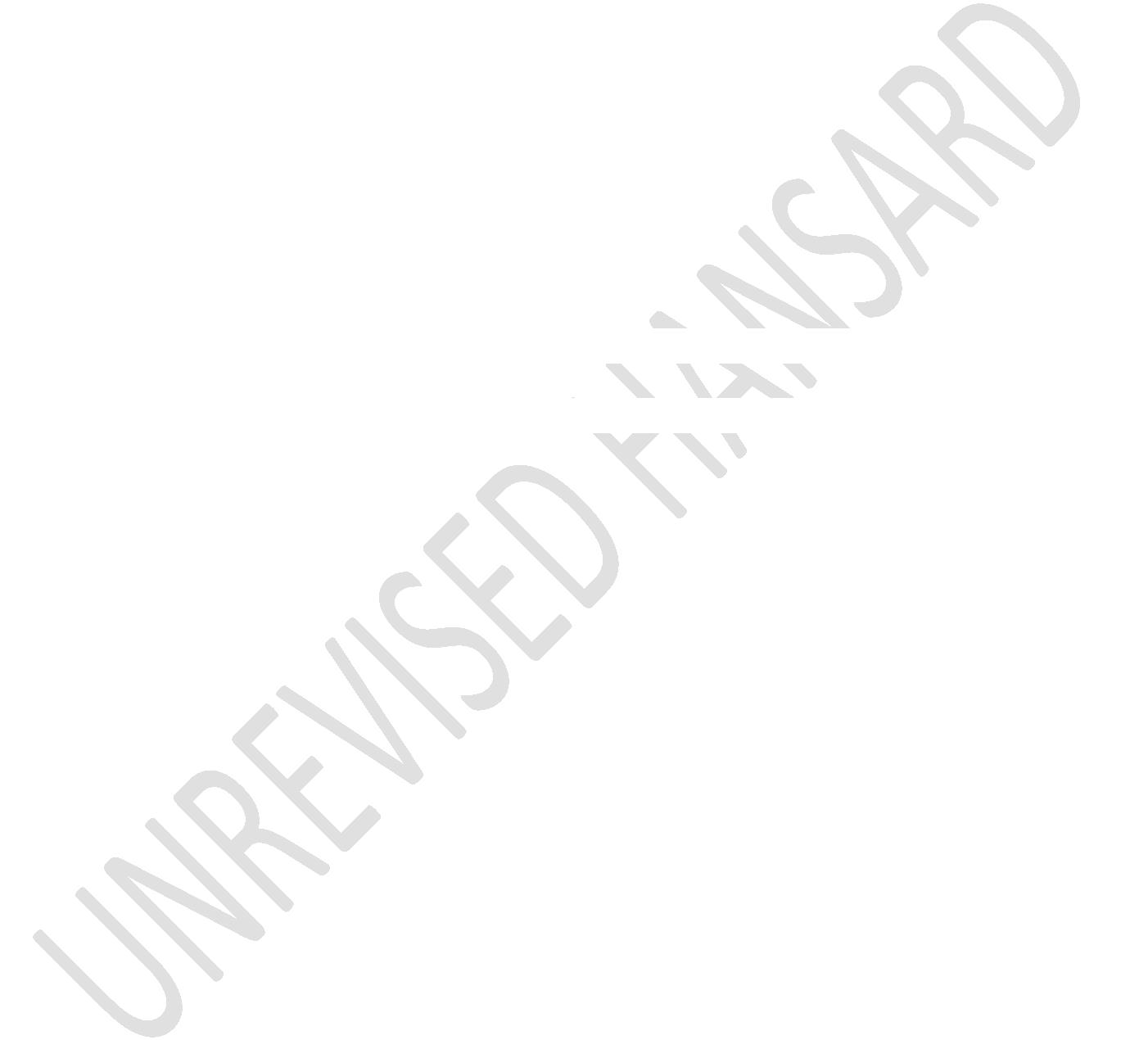 UNREVISED HANSARDNATIONAL COUNCIL OF PROVINCESWEDNESDAY, 25 MAY 2022Page: 72cannot have a discussion about food security withoutmentioning climate change.This is why as the IFP even before the devastating floods thegreen economy in all its multiple faces was and remain an apexpriority. Solutions for agriculture need to reduceenvironmental risk not contributing towards that. Where wegovern and in all far away we have a voice. We will continueto push sustainable development as a solution to ensure foodand job security.Moreover, the IFP in turns to reposition agriculture in SouthAfrica to compete favourable and supply regionally andinternationally. We want to remind government that as acountry we do not stand alone. As a member of the AfricanUnion, South Africa can draw on the expertise of, for example,the African Union Development Agency-NEPAD, which is mandatedto provide knowledge based advisory services and technicalservices assistance.We need to take full advantage of all opportunities availableto us. As the IFP, we welcome African Union Development Agencyprogrammes such as the Comprehensive Africa AgricultureUNREVISED HANSARDNATIONAL COUNCIL OF PROVINCESWEDNESDAY, 25 MAY 2022Page: 73Development Programme first implemented in 2011 andrecommitted to in 2017. Thanks to programmes such as these.South Africa can access evidence-based solutions andsuccessful climate smart agricultural practices that have beenrolled out in other parts of the continent. We can also shareour own successes stories. Let’s work together to ensure thatas we rebuild and restore farms and other agriculturalinfrastructure destroyed by the impact of climate change inregions in KwaZulu-Natal that we build better to avoid arepeat of devastation. I thank you, hon Chairperson.Mr J J LONDT Thank you, hon Chair and hon MECs who areparticipating and the one Minister that we have here today,Alan Winde, from the Western Cape and hon members, one thingthat I did pick up from every speaker today is in somewhere oranother, we are truly blessed to live in this beautifulplanet. Our continent is blessed with richness. Firstly, inits people, the diversity in every possible way and thetremendous potential we have bubbling just under the surface.Hon Lucas, one of the parts I applauded when you say and youreferred to that we need competent government as the key tounlocking Africa’s potential.UNREVISED HANSARDNATIONAL COUNCIL OF PROVINCESWEDNESDAY, 25 MAY 2022Page: 74Afrikaans:My vraag is egter: Hoe sal enige persooon wat krities na Suid-Afrika kyk ons kan ernstig neem, as ons eie regering soongelooflik swak doen om na ons inwoners te kyk?English:Across Africa we have liberation movements who did atremendous job fighting for independence unfortunately acrossthese beautiful continent liberation movements have struggleda lot to become effective government. In South Africa westarted off brilliantly as hon Lindi Nana stated and that is100% true but today 100% because of the fault of the ANC wehave lost infrastructure. We have lost credibility. We havelost the moral authority as a government.Today, same as in every proceeding here, we heard beautifulstories of the potential we have but in ever aging leadershipin South Africans who live in the past wants to talk about thefuture and only pay leap service to what we must do they neverreally deliver on it.We have people that blame past and present. Hon Dangor’sfavourite face 1652 and the other colleagues all blamingCovid. Its utter rubbish. We are in this situation we are hereUNREVISED HANSARDNATIONAL COUNCIL OF PROVINCESWEDNESDAY, 25 MAY 2022Page: 75today because this ANC government is terrible in delivering.They are incapable of taking policy and implementing it intolooking after the citizens.When we hear year in and year out now that foreigners arestealing our jobs there are people coming into the countrythat is taking away opportunities from South Africa, that’snot true. We have a schooling system delivered by this ANCgovernment that fails to equip our students to fight in themarket place. When our colleagues and our northern brothers inZimbabwe, when they are in the election voted to vote outtheir liberation movement and voters will be bitten up andelections stolen.This government apply silent democracy. And now look wherethey are. It is not colleagues’ African leaders in general.They follow the same hymn sheet as the ANC. They speak aboutthe past, stealing the present and they just throw away ourfuture. A perfect example of this is hon Nkomonye, the ANC,MEC, from the Eastern Cape who proudly stated they have thebeef, the best mutton the best land and the best coastline.I have travelled extensively in the Eastern Cape and I cansupport you. You have a province of abundance. But you whatUNREVISED HANSARDNATIONAL COUNCIL OF PROVINCESWEDNESDAY, 25 MAY 2022Page: 76failed to mentioned is that you have one of the worse regionalgovernment. With all that resources you failed to look afterthe citizens in your province.Hon Mavimbela, the MEC from KwaZulu-Natal proudly pretendsthat current ANC leaders are bringing back the pride for ourpeople. But, hon Mavimbela, please help us to understand howyou bring back pride when people have to line in hospitalcorridors to get treated. People want to work, cannot find jobopportunities because you ensure that our economy is tanking.Please, tell me how do you bring back pride when the ANC stealbillions of billions that they had to go to the mostvulnerable. This is after you allowed billions more to bestolen by your handlers the Guptas.When I listened to you how can your friends, family andchildren even have pride in you defending the indefensible.Colleagues from the ANC you were on the right side of historybut you are not anymore. One thing is certain, if you don’tchange your ways and I suspect that you will not, you will beconsigning to history as the generation that should have asthe generation that could have but the generation thatdidn’t do anything to build on the one hard freedoms of thepast.UNREVISED HANSARDNATIONAL COUNCIL OF PROVINCESWEDNESDAY, 25 MAY 2022Page: 77We cannot continue this way. We have a beautiful country. Wehave a beautiful continent. We have weak, weak leadership thatcannot keep into that massive potential. And as Dr Ivan Meyer,the MEC in the Western Cape stated, come 2024, you will besitting in opposition benches and you will regret missing anopportunity. You will regret years back, years upon years uponyears. And your children and their children will beembarrassed to share your surname because you had theopportunity and you didn’t take it.Let’s us celebrate this beautiful continent we live on. Let’scelebrate the wonderful diversity and the wonderful people.But let us also be honest with one another, that is theleaders that’s currently failing this continent and that canand must change. I thank you.Mr A J NYAMBI: House Chairperson, Chairperson of the NCOP, MrA Masondo, Deputy Chairperson of the NCOP, Ms S E Lucas,Deputy Minister, special delegates, fellow members, ladies andgentlemen. I am not going to waste much time and spoil thisimportant day. To all of you happy Africa Day. One day I willsponsor a debate where we will try to deal with the legacy ofapartheid and colonialism, and the impact it has had in ourbeautiful country. Of course I agree with you, hon Londt, weUNREVISED HANSARDNATIONAL COUNCIL OF PROVINCESWEDNESDAY, 25 MAY 2022Page: 78have got a beautiful continent and a beautiful country. Butother things you said, the least I focus on them the betterfor me. One day we will have ample time to do justice to whatyou have raised today.The debate on Africa Day takes place at the time when thecountries of the world in our country, are emerging from aglobal pandemic that is disrupted the social and economicactivities. The COVID-19 pandemic has slowed economic growthacross the world and thus leading to massive job losses, andloss of income for the many people of the world. As SouthAfrica, we are also affected by the global slowdown of theeconomy. The triple challenges of employment, inequality andpoverty are worsened by the pandemic and global lockdown. Assuch, Africa has also not been spared.We commemorate and celebrate Africa Day when our country hasoutlined a plan of recovery from economic downturn. We arereferring here to the government Economic Reconstruction andRecovery Plan, ERRP. The ERRP is aimed at stimulatingequitable and inclusive growth. This plan is located withinthe broader agenda of the ... [Inaudible] ... of contributingto the integration of the economy of our beautiful continent,Africa.UNREVISED HANSARDNATIONAL COUNCIL OF PROVINCESWEDNESDAY, 25 MAY 2022Page: 79Twenty years ago, the representatives of the people of Africagathered in Abuja, Nigeria and agreed on the treaty toestablish the African economic community. This is commonlyknown as the Abuja Treaty of 1991. Hon House Chair, since thenthe people of Africa and their leaders committed themselves tothe practical realisation of the establishment of the economiccommunity.In line with the Abuja Treaty, the African Union agreed on theframework roadmap and architecture, for the fast-tracking theestablishment of the African Continental Free Trade Area andthe action plan for boosting intra African trade. It is commoncause that the African Continental Free Trade Agreement, theAfCFTA was ... [Inaudible] ... January 2021.The general objectives of the African Continental Free TradeAgreement among other things, are to create a single marketfor goods services facilitated by movement position of personsin order to deepen the economic integration of the AfricanContinent, in accordance with the Pan African vision of anintegrated, prosperous and peaceful Africa enshrined in Agenda2063 Hon Nhanha. To create a liberalised market for goods andservices through successive rounds, and contribute to themovement of capital and natural persons and facilitateUNREVISED HANSARDNATIONAL COUNCIL OF PROVINCESWEDNESDAY, 25 MAY 2022Page: 80investment building on the initiatives and developments, inthe state parties and regional economic communities. As wellas to promote industrial development through diversificationand regional value chain development, agricultural developmentand food security.The significance of the African Continental Free TradeAgreement cannot be overemphasised. The African ContinentalFree Trade Agreement will go a long way in changing theeconomic structure of the continent, which was designed to thecolonial interest of exporting new material for furtherprocessing and value addition in developed countries. This inessence means that, Africa is exporting employment creationpotential to the West. I don’t know how you don’t comprehendsomething as simple as this hon Londt.Through the implementation of the African Continental FreeTrade Agreement, Africa and its people are moving forward tochange the architecture of the economy of our continent. Weneed to aggressively move in the value addition, and thatrequires building internal African capacity led throughmanufacturing. The Trade Law Centre reported that intra-African trade accounted for 15% of Africa’s total trade in2019, the same as for 2018. Over the last 10 years, Intra-UNREVISED HANSARDNATIONAL COUNCIL OF PROVINCESWEDNESDAY, 25 MAY 2022Page: 81Africa trade has remained low. The highest was recorded in2015 and 2016 with 19% and 20% of total trade.The implementation of the African Continental Free TradeAgreement will depend on some enabling factors which will bein place. These include strong institution for regulation, thedesired infrastructure and connectivity, the human capacity aswell as environment of stability. The success of the AfricanContinental Free Trade agreement should include inclusivegrowth, which will create space for participation of women andyouth in the African economy, as well as participation ofsmall micro enterprises.House Chair, contrary to the held view that, lack ofentrepreneurship is responsible for lack of economic growth inthe developing world as explained by hon Londt, the reality isthat, developing countries including Africa has a significantnumber of entrepreneurs who survive by selling goods andservices along our streets, such as barbershops operators,street vendors, etc. What is missing House Chair is thesupport and formalisation of these entrepreneurs, to enablethem to participate in the mainstream economy, and thusbenefit from the economic integration initiative, such as theAfrican Continental Free Trade Agreement.UNREVISED HANSARDNATIONAL COUNCIL OF PROVINCESWEDNESDAY, 25 MAY 2022Page: 82For our part in South Africa, we urge Small EnterpriseDevelopment agency, Seda and Small Enterprise Finance Agency,Sefa, the National Empowerment Fund add and other developmentfinance institutions to provide more support to SMMEs, toenable them to take advantage the African Continental FreeTrade Agreement which provides for a market of over 1 billionpeople. The benefits of the African Continental Free TradeAgreement could also be maximized through aggressiveimplementation of localization policies, which are intended toensure that the material inputs upstream in the manufacturingsector are derived from local supply.There are also issues that if not dealt with, will negativelyaffect the full implementation of the Africa Continental FreeTrade Agreement. Amongst these is the issue of migration. Thisis a thorny issue House Chair, that requires level-headedapproach. The starting point is that the African Union, AUprotocol on free movement of people emphasizes that movementof people including goods, should be done within the legalframework of each member state. Member states are allowed tocraft their own migration legal framework, guided by theirdomestic interest, including security consideration. When thatis done, it will further enhance the integration of thecontinent.UNREVISED HANSARDNATIONAL COUNCIL OF PROVINCESWEDNESDAY, 25 MAY 2022Page: 83Migration laws should not be seen as actions against foreignguests. There is no country in the world that can survivewithout people visiting the country or visiting anothercountry. The world is interconnected and internet dependentand so is Africa hon Londt. South Africa has over centurieswelcome people from other parts of the world to our shores. Weare very hospitable people. That explains why many peopleprefer to visit our beautiful country as you correctlyexplained.The truth is that, there are many people in South Africa fromall over the world, and largely from our continent of Africa,and majority of them came in our country through properchannels. They were processed through our ports of entry.Those who are in our beautiful country illegally, should sorttheir status with the Department of Home Affairs. Theimplementation of migration laws knows no colour ornationality. Everyone whether from Europe, Asia, America, andAfrica should ensure that when they come to South Africa or goanywhere in the world, they must ensure that they followproper channels.Even South Africans when they visit anywhere in the world mustfollow proper channels and the port of entry of theseUNREVISED HANSARDNATIONAL COUNCIL OF PROVINCESWEDNESDAY, 25 MAY 2022Page: 84countries, and respect the laws of such countries. Any form ofvigilantism against undocumented migrants has no place in ourbeautiful South Africa. No one must go around asking peopleabout their nationality or documentation. That is the role ofDepartment of Home Affairs and the police. Reporting crime isnot the same as taking the law into one’s hands.We condemn the officials in the Department of Home Affairs whoare part of a syndicate that issues our identity documentsfraudulently. These criminals deserve to be locked in prisonfor a very long time, for they tamper with our nationalsecurity. Many South Africans has lost their status as thesecriminals exchange the citizenship of South Africa for otherillegal foreigners. The Minister of Home Affairs is on theright path of implementing the laws of our land, and enjoysour undivided support. Africa can only develop in anenvironment ... [Inaudible] ... me to quote the son of theAfrican soil, a true revolutionary, a visionary, the latePresident Kwame Nkrumah, open quote:I am not African, because I was born in Africa, but becauseAfrica was born in me.Thank you House Chairperson.UNREVISED HANSARDNATIONAL COUNCIL OF PROVINCESWEDNESDAY, 25 MAY 2022Page: 85The DEPUTY CHAIRPERSON OF THE NCOP (Ms S E Lucas): HouseChairperson, hon Ngwenya. First of all, let me express myappreciation to everyone that participated in the debate. Itdoesn’t mean if we have different opinions, we don’t agreethat we can have common solutions.First of all, let me say, I want us to celebrate what binds ustogether as Africans. And want us to work hard to overcomewhat divide us. I want to repeat what hon Nyambi just saidnow:We are not Africans because we are born in Africa butbecause Africa is born in us.I want to come... just because I have little time, let justexpress few ideas. It is as if when we are speaking aboutfailures of Africa, we forget that there was scramble ofAfrica once even if it was in the former centuries. WhereWestern European countries sat down and divided Africa betweenthemselves because of the abundant resources that was there inAfrica. They also made sure that they never took time out todevelop capacity and capability in an African people becauseAfricans remained a reserve for cheap labour. That is whathappened.UNREVISED HANSARDNATIONAL COUNCIL OF PROVINCESWEDNESDAY, 25 MAY 2022Page: 86And if I come to hon Du Toit, yes you speak about the issuesthat happened before 1961, you spoke about the time that SouthAfrica became republic, but from there you tend to forget thatthere was an extended period that South Africans weresuffering under apartheid rule.From 1902, there was colonialism of a special type, whereAfricans and the British colonial rulers together suppressedand oppressed the South African people. Likewise, thathappened in the rest of Africa. That those that decided thatAfrica’s resources not the African people belong to them haddecided to make sure that they oppressed and suppress thecapacity of Africa.If we begin to have short memories, we will begin to forgetthat opportunities were there and when I’m saying this I amnot defending any wrong doing or anything. I am stating thehistory where Africans are coming from.Today we all acknowledge that Africa was a cradle of humankinds, where first and foremost there was civilization. But ifwe speak as those that support colonialism of special type, wespeak as it never happened.UNREVISED HANSARDNATIONAL COUNCIL OF PROVINCESWEDNESDAY, 25 MAY 2022Page: 87Africa became a reserve for cheap labour, and it became aplace from which the treasures of Africa is being exported tobuild the wealth of the rest of the world. I really just wantto bring perspective. That kind of perspective, we can dobetter, we agree, we are the first ones to agree that we cando better, but we must never speak as if there was no history,that brought us where we are.Because, if you really listen to hon Du Toit, you will thinkas if we jumped from becoming a republic and to democracywithout the time of apartheid and oppression, that happenedand it happened. Let us just be honest about it.I just want really to express appreciation to everyone thatmake the contributions, because this is a very necessarydebate. Because, Africa without economic growth will not beable to respond to the inequality and the poverty that isexisting.Last but not least, I want to say to hon Nhanha, even ifSteenhuisen went to Ukraine, what difference did it make? Whobenefited from it? What did Ukraine benefit from his visit?So, because if you go without a mandate to any place, you arejust another tourist and he went on a tour to Ukraine,UNREVISED HANSARDNATIONAL COUNCIL OF PROVINCESWEDNESDAY, 25 MAY 2022Page: 88achieving nothing, bringing nothing home. So when we speak, wemust speak about things that will benefit us, as a nation andas a country.Hon House Chair, let me express my appreciation for thisdebate, it was really, in spite of the differences, in spiteof the negative, sometimes you can speak about things that arenot correct without be negative or be condescending. And thatis what sometimes is happening with some of our oppositioncolleagues. They actually without saying it, telling us thatthere’s nothing good that can from our black government. But,I can assure you, if we didn’t, stuck from a point of zero, wewould have been very far. Because if you need nothing honLondt, you will never see the difference.Those that were in need, they will say at least there was adifference, in what was happening to me as a person. But, Iwill still want to say, I appreciate all the inputs. It isactually very enriching to listen to people negative orpositive. Because, it makes you to get a different perspectiveof who you are dealing, what you are dealing with, and whatyou can do to extract the best of everything. Thank you verymuch, Hon House Chair.UNREVISED HANSARDNATIONAL COUNCIL OF PROVINCESWEDNESDAY, 25 MAY 2022Page: 89The HOUSE CHAIRPERSON (Ms W Ngwenya): Thanks very much DeputyChair. Hon members, that concludes the debate. I wish to thankthe Deputy Minister of Health for availing himself. Honmembers, I would like to invite our Chairperson, hon BabaMasondo to proceed to the order of the day, our second order,Bab’ uMasondo.Debate concludedAPPROPRIATION BILL(Policy debate)Vote No 13: Public Works and Infrastructure:The MINISTER OF PUBLIC WORKS AND INFRASTRUCTURE: Goodafternoon hon Chairperson Amos Masondo, Deputy ChairpersonSylvia Lucas, chairperson of the select committee and membersof the NCOP.Chairperson, this year has seen us slowly emerge from thedevastation of the COVID-19 pandemic and as the Department ofPublic Works and Infrastructure we remain as determined asever to align our work to the rebuilding of our economy andUNREVISED HANSARDNATIONAL COUNCIL OF PROVINCESWEDNESDAY, 25 MAY 2022Page: 90assisting our most vulnerable communities. It will take acollective effort, and my call to action to the department ona daily basis is to work with urgency. We have a lot of workto do and the patience of our people is running out.Today we celebrate Africa Day and it is incumbent on us towork harder for our people by investing in infrastructure thatbrings us closer to our continent as we link to our neighbourswith new ports of entry, bridges and roads, and increasingtrade and deepening our links with the continent.Sadly, as we rebuild, four of our provinces have beendevastated by the impacts of climate change, with severeflooding. In KwaZulu-Natal and also in the Eastern Cape, thedepartment has been involved in workstreams and interventionsto assist in the reconstruction of KwaZulu-Natal and theEastern Cape, to mitigate the effects of the disaster. We haveprovided a database of over 300 build professionals to theDepartment of Co-operative Governance and Traditional Affairsto help assess, scope, cost, design and implement criticalreconstruction and the building of damaged infrastructure.Our department’s resources will focus on the current53 government-owned buildings in KwaZulu-Natal andUNREVISED HANSARDNATIONAL COUNCIL OF PROVINCESWEDNESDAY, 25 MAY 2022Page: 9112 government-owned buildings in the Eastern Cape to make themusable. Some repairs to the buildings in KwaZulu-Natal arebetween 20% and 75% complete, while in the Eastern Cape we arenearing to 95% complete.The department has also identified 258 land parcels, while theKwaZulu-Natal Department of Human Settlements and PublicWorks’ MEC Sibiya has identified a further 25 land parcelswhich are being assessed for suitability by the ... HumanSettlement Development Agency.With regard to rural bridges, in KwaZulu-Natal to date theneed that we are looking at is 52 bridges. The construction ofthe first 18 bridges in KwaZulu-Natal is to commence on 1 Juneand the province has identified five additional sites whichhave already been assessed and added to the list, making it23 prioritised bridges within KwaZulu-Natal.So far in the Eastern Cape, 18 bridge sites have beenidentified and technical assessments have been done. So, mydepartment has also reassigned more capacity to the KwaZulu-Natal and Eastern Cape Transport departments and also affectedmunicipalities, to help with the skills shortage.UNREVISED HANSARDNATIONAL COUNCIL OF PROVINCESWEDNESDAY, 25 MAY 2022Page: 92In terms of the rural bridges, we all know that in the 2022state of the nation address, President Ramaphosa announced theconstruction of 96 bridges in the 2022-23 financial year. Thenumber of bridges that will be constructed in terms of the96 are: eighteen bridges in the Eastern Cape, 18 in KwaZulu-Natal, 11 in Mpumalanga, 11 in Limpopo, 10 in the Free Stateand 10 in the North West. Earlier this month, together withthe Minister of Defence and Military Veterans and MEC Sibiya,we handed over three of the bridges to communities in deeprural KwaZulu-Natal.If I can speak about the Infrastructure Investment Plan thatis central to the Economic Reconstruction and Recovery Plan ofgovernment, it is aimed at creating jobs and has startedbringing the construction industry back to life.Infrastructure SA, ISA, was also established followingapproval by Cabinet in 2020. They have been hard at work todrive the Infrastructure Investment Plan by assisting withproject blockages, unlocking funding to ensure ... andmonitoring and reporting on the implementation of theprioritised strategic infrastructure projects.UNREVISED HANSARDNATIONAL COUNCIL OF PROVINCESWEDNESDAY, 25 MAY 2022Page: 93Through you, hon Chairperson, I will just briefly give theNCOP ... some of the projects that we have been working on.The transport sector has gazetted projects and it’s wellunderway, with five of them completed, five of them inconstruction and another five of them in the procurementprocess.Some of the completed transport projects are in Winburg in theFree State, in Polokwane’s Eastern Ring range, in Ventersburgto Kroonstad in the Free State and in Mtunzini Toll Plaza toEmpangeni in KwaZulu-Natal.Then we have some of the transport projects that are inconstruction, and that is the Musina Ring Road in Limpopo, theN3 in KwaZulu-Natal and the N3 Ashburton Interchange also inKwaZulu-Natal.Just briefly with regard to the Human Settlements programmes,the sector is making good progress with three projectscompleted, two in construction and two projects inprocurement, while the rest are in the planning stages.So, just with regard to Human Settlements in KwaZulu-Natal,it’s the Greater Cornubia and then also phase 2 ofUNREVISED HANSARDNATIONAL COUNCIL OF PROVINCESWEDNESDAY, 25 MAY 2022Page: 9412 000 residential units, in Vista Park in the Free State,bulk services to Vista Park 2, and then also bulk servicesinstallation to Vista Park phase 3. The upgrades toVereeniging Road is also in progress.In Gauteng, 3 412 housing units have been completed in theLufhereng housing project and Malibongwe Ridge Road in Gautenghas been completed.The N2 Nodal Development in the Eastern Cape, phase 2, theCatalytic Land Development Preparation is 53% done and phase 3of the implementation is at 14% done.Also in Gauteng, we have Greencreek with 3 623 workopportunities, and to date 421 units are completed, with about360 already being handed over.Then we also have the Mooikloof Mega residential City inGauteng that has so far created over 1 335 ...As we all know, we are also monitoring the Lesotho HighlandsWater Project between Gauteng and Lesotho. Advanced work isunder construction and the design is complete. We are now inthe process of finalising the loan agreements.UNREVISED HANSARDNATIONAL COUNCIL OF PROVINCESWEDNESDAY, 25 MAY 2022Page: 95With regard to the small harbours development on the13 gazetted small harbours in the Western Cape, theR501 million project of the repair and maintenance programmeto 13 proclaimed harbours in the Western Cape has beencompleted. That includes the removal of sunken vessels,repairs to slipways, shore crane replacements, security, andcivil and electrical infrastructure upgrades.The project also included upgrades to the Saldanha slipway.The capacity has now been increased from 600 tons to1 200 tons. This will also service the surrounding smallharbours on the West Coast. Here we have created just over952 jobs and we made sure that 500 of the jobs have beenallocated to young people. We have also empowered 142 small,medium and micro enterprises, SMMEs, to the value of overR116 million, of which 73 of those companies were broad-basedblack economic empowerment, BBBEE-1, compliant.Briefly on the National Infrastructure Plan, NIP, since lastyear’s budget, we have completed the approval and gazetting ofthe National Infrastructure Plan 2050, NIP2050. This plan is along-term infrastructure development across the country, whichaims to ensure that there is the necessary long-term viewregarding infrastructure to drive economic and socialUNREVISED HANSARDNATIONAL COUNCIL OF PROVINCESWEDNESDAY, 25 MAY 2022Page: 96transformation to achieve the goals of the NationalDevelopment Plan, NDP. We have started to implement the firstthree years of the NIP2050. The NIP2050 spells outgovernment’s intentions to build, manage and maintaininfrastructure to address inequality and unemployment.Let me briefly turn to the budget main Vote. In terms of theAppropriation Bill, Public Works has been allocatedR8,5 billion. A total of R7,4 billion of this budget isallocated to transfers and subsidies for our entities and alsothe Expanded Public Works Programme, EPWP. Of theR7,4 billion, an amount of R4,5 billion is allocated to theProperty Management Trading Entity, PMTE. The balance isallocated for the compensation of employees, and goods andservices.Just a quick rundown of the R23,5 billion ... [Interjections.]Just a quick rundown of R23,5 billion in the PMTE, of whichR19 billion comes from user departments. The breakdown of thatis that the Eastern Cape will get R2,2 billion, the Free StateR871 million, Gauteng R11,2 billion, KwaZulu-NatalR2,2 billion, Limpopo R896,8 million, Mpumalanga R992 million,the North West R1 billion, the Northern Cape R73,1 million andthe Western Cape R3,1 billion. I will come later to all theUNREVISED HANSARDNATIONAL COUNCIL OF PROVINCESWEDNESDAY, 25 MAY 2022Page: 97information with regard to what we are going to spend onprojects.Just briefly with regard to land reform progress, one of thekey drivers towards addressing spatial injustices andsocioeconomic imbalances in our country continues to beconfronted. Our progress on land restitution ... since 2019 wehave released 214 parcels of land ... about 30 000 hectares ofland for restitution. We have exceeded our target of10 000 hectares.The progress on land redistribution ... since May 2019 we havereleased 25 000 hectares and 125 parcels to Human Settlementsfor redistribution ... [Inaudible.] Then, we have alsoidentified another 50 parcels of land that we can release forthe agricultural programme.With regard to Human Settlements, since 2019 we have released73 parcels of land ... just over 416 ... and we’ve alsoreleased about ... for socioeconomic purposes in support ofinfrastructure development ... we have released 11 parcels ofland ... about 15 hectares.UNREVISED HANSARDNATIONAL COUNCIL OF PROVINCESWEDNESDAY, 25 MAY 2022Page: 98For the new financial year, the department plans to release7 100 hectares for human settlements, another 180 hectares forsocioeconomic purposes and 1 400 ... 745 hectares under landreform for restitution and also land tenure. So, our totalthat we are planning for this year is about 162 hectares.Just a quick breakdown on some of the hectares. In KwaZulu-Natal ... 346 hectares, another 15 900 in Mpumalanga,128 000 hectares in the Northern Cape and 10 200 hectares inLimpopo.Under the programme of Human Settlements, we plan to release7 100 hectares. The breakdown per province will be502 hectares for the Eastern Cape, 5 160 for KwaZulu-Natal,0,6 hectares for the Northern Cape, 50 hectares in Limpopo,another 1 144 hectares in the Western Cape, 21 hectares inMpumalanga and 258 hectares in the Free State.So, it must be noted that the above planned release of land isbased on what is requested by provinces in a specificprovince, and how far the land release programme is that willenable us to release the land.UNREVISED HANSARDNATIONAL COUNCIL OF PROVINCESWEDNESDAY, 25 MAY 2022Page: 99On construction project management in our department, lastyear approximately 127 infrastructure projects were completedand 107 sites were handed over to contractors. Some of theprojects that have been concluded and finished in variousprovinces are the Walmer Police Complex in the Eastern Capewhich has been completed, in Nelson Mandela Bay, Boksburgprison in the Gauteng province, Mount Ayliff Police Station inthe Eastern Cape province, the Simon’s Town Naval Base, themaritime reaction squadron in the Western Cape and theLebowakgomo Police Station.Briefly on the EPWP, we have achieved our targets for theprevious financial year. Then, we are also working on aprogramme together with Social Development to releasebuildings for ... gender-based violence, GBV, and femicide.Last year we released 12 buildings — six in the Western Capeand six in the Gauteng province. This year we have identified83 properties of which Social Development has selected 47.However, we are also calling on provinces and municipalitiesto help us to identify more houses ... as shelters for ...GBV.Also in terms of GBV, last year we rolled out a number ofbillboards at police stations all over the country. WeUNREVISED HANSARDNATIONAL COUNCIL OF PROVINCESWEDNESDAY, 25 MAY 2022Page: 100installed billboards with the antigender-based violencemessage at police stations in Gauteng, the Western Cape,Mpumalanga, KwaZulu-Natal and in the Northern Cape.The regional offices of the Department of Public Works andInfrastructure also have a number of projects. I will justmention some of them to illustrate to the various provinces.In the Western Cape we have a project ... The total that hasbeen allocated to the Western Cape is R63,3 million. Thisincludes the refurbishment of the Cape Town Parow forensiclaboratory.In the Mpumalanga region, there is an allocation for theStanderton Labour Centre with a budget of R34,7 million.In the Northern Cape’s Kimberley region, the department isbusy with the Postmasburg - Lohatla Combat Training Centre tothe value of R45 million. Another one in the Northern Cape isin the small rural town of Jan Kempdorp. Another project inthe Northern Cape is in Keimoes in the Kai !Garib LocalMunicipality.In the Eastern Cape, a total of 10 construction projects werecompleted last year. Currently under construction is theUNREVISED HANSARDNATIONAL COUNCIL OF PROVINCESWEDNESDAY, 25 MAY 2022Page: 101Forest Hill Military Base Health Centre construction, theHankey SA Police Service construction, Grahamstown SAPS’headquarters, the Burgersdorp prison construction and at theDepartment of Public Works and Infrastructure in Johannesburgwe also have the 85 Anderson Street ... where we are going toaccommodate the Department of Rural Development and LandReform.Also in the Johannesburg is the Randfontein Military Base thatwe need to complete ... [Inaudible.]The CHAIRPERSON OF THE NCOP: As you conclude, Minister.The MINISTER OF PUBLIC WORKS AND INFRASTRUCTURE: Yes, I was... [Inaudible.] Chairperson, I will conclude. Can I just sayto the members that the details of all the provinces areavailable on request. I will conclude with that by providingthem with that information. Our work continues in earnest andwe are committed to bringing more urgency so that ourcommunities can feel the impact of infrastructure delivery andpublic works. I thank you, Chairperson.Mr K M MMOIEMANG: Hon Chairperson, Masondo, greetings to mycolleagues and special legates, let me rise on behalf of theUNREVISED HANSARDNATIONAL COUNCIL OF PROVINCESWEDNESDAY, 25 MAY 2022Page: 102ANC to express my gratitude for the platform I am given totake part in the debate of Vote No 13. This budget debatetakes place at a very critical time in the development of ourcountry as low economic growth coupled with the effects COVID-19 is continuing to have a negative impact in terms of ourhardships, particularly in many provinces. This reality wasfurther worsened by the recent devastating floods that we haveseen in many parts of our provinces, particularly KwaZulu-Natal, Eastern Cape and also North West.Over the past weekend KwaZulu-Natal has again receivedtorrential rains which have further caused more destruction ofhomes and infrastructure. But of course we are appreciative ofthe leadership provided by the Minister and the DeputyMinister through positive interventions that were made inpartnership with the province to sort of mitigate thedevastating nature of the floods. What we have seen and alsoappreciate from the leadership by the department was also toavail professional expertise both in the built environmentsphere which is integrated with the work of the regional andlocal municipalities to assist with the assessment, scope,costing, design and implementation of reconstructing ofcritical infrastructure in relation to bridges, roads, stormUNREVISED HANSARDNATIONAL COUNCIL OF PROVINCESWEDNESDAY, 25 MAY 2022Page: 103water pipes and other infrastructure as indicated by the honMinister.While we applaud the intervention of the ANC-led government,it is important that the department and other spheres ofgovernment are able to restore the infrastructure in theshortest space of time with a view to ensure that ourcommunities are also resettled in environments that will notmake them to further risks in the future. Our heartfeltcondolences to the families who have lost members of theirfamilies due to these devastating floods.It is critical that the government’s co-ordinated efforts atthe redevelopment of the infrastructure must ensure that thenormalisation of economic activity takes place, moreso in theaffected areas. It is equally significant to bear in mind thatthe economies of the different inland provinces areinextricably linked to that of KwaZulu-Natal. The Durban portroad and rail provides for the delivery of goods and freightimported from the inland market and also ensures that theseimports from various countries also reach the inland market.Therefore, the economic impact of what is happening inKwaZulu-Natal and other provinces is indeed real. It is alsoUNREVISED HANSARDNATIONAL COUNCIL OF PROVINCESWEDNESDAY, 25 MAY 2022Page: 104critical to appreciate the fact that the entities of thedepartment as we have noted during the engagement with thedepartment are facing a number of challenges, amongst them isthe level of vacancies in the department which negativelyimpacts on the department’s ability to effectively deliver onits programmes. We are looking forward to have stability inthe directors-general offices. Indeed, this must be dealt within this financial year with the department to ensure thatcapable and skilled people are employed to fill vacancies andeffect department programmes with deliverable outputs andoutcomes.However, it is clear that the department under the currentleadership is making steady progress towards attempting tomeet its strategic objectives and mandate. The department ismandated to be the custodian of government’s immovableproperty. We therefore appreciate the update that the Ministerhas given in today’s debate around the work of the propertysector. It is also mandated to ensure that it transforms theconstruction and property sectors, given the importance andsignificance of transformation in the property sector. MoreMoreover, the department is expected to mitigate the level ofhigh unemployment rate through co-ordinating the ExpandedPublic Works Programme, EPWP, which is a very criticalUNREVISED HANSARDNATIONAL COUNCIL OF PROVINCESWEDNESDAY, 25 MAY 2022Page: 105programme to creates employment for those hailing fromcommunities in different provinces which will not otherwise beable to find employment.Therefore, the department is mandated to support servicedelivery in a proactive and efficient manner. It must alsobuild state capacity in the built environment profession,Council for the Built Environment, CBE, and also ConstructionIndustry Development Board’s, CIDB. Implementing the mandateof government, the work of the department contributespositively to the creation of a capable and ethicaldevelopmental state. Following the operationalisation of theProperty Management and Trading Entity, PMTE, the departmentsmandate also includes the portfolio management andoptimisation of all government property, as alluded to by theMinister. This forms a critical part of creating value fromthe property portfolio of government. The department has alsocreated Infrastructure SA, as indicated by the Minister, todeliver on strategic infrastructure projects which forms acritical part of the Economic Reconstruction and RecoveryPlan.For this financial year and in order to effect its mandate andimprove on the delivery of its programmes, the department hasUNREVISED HANSARDNATIONAL COUNCIL OF PROVINCESWEDNESDAY, 25 MAY 2022Page: 106developed a focussed plan to improve 10 areas of businessdevelopment which will enable the department to deliver on itsmandate. Among these 10 areas, which are aligned with theannual performance plan of the department and is in line withgovernment’s Medium-Term Strategic Framework, is the changemanagement programme to ensure that the culture of servicedelivery of the department is streamlined.In preparation to ensure that the department is able toachieve its mandate and implement its programmes, thedepartment has adopted the Service Delivery ImprovementProgramme which is going to be based on improved servicestandards and charters with beneficiaries that arecharacterised by customer responsiveness and orientationthroughout the value chain of Batho Pele principles.The Business Process Management Programme is designed to dealwith the co-ordination of property management andinfrastructure delivery which will be based on aninfrastructure delivery management system and the sustainableinfrastructure development system methodology.The department, as part of this programme will be implementingthe enterprise resource planning to fast-track the businessUNREVISED HANSARDNATIONAL COUNCIL OF PROVINCESWEDNESDAY, 25 MAY 2022Page: 107process management programme by ensuring it moves away frommanual systems to appropriate and relevant IT systems,particularly with regard to asset management. This will alsoenable a review of the macro business and delivery model ofthe department and associated revision of the structural modelof the department. This programme will also be extended to theregional offices and head office models, and associatedgovernance and accountability arrangements will be cascadeddown.It is also important that we note that the department, becauseit has been battling against state capture and corruption andas part of containing this, it will be establishing the Ethicsand Compliance, Infrastructure and Consequence Management Unitto guide and enforce expected standards of conduct. Theimprovement of business process and automation will enable thedepartment to radically improve contract management andmonitoring capability to mitigate contract delivery riskthroughout the department.The implementation of an organisationwide skills assessment todetermine the current skills set and to ensure capacitation ofthe current skills set and acquire further skills when fillingvacancies will enable more efficient service delivery from theUNREVISED HANSARDNATIONAL COUNCIL OF PROVINCESWEDNESDAY, 25 MAY 2022Page: 108department. This will be done in partnership with the NationalSchool of Government. The aim of these 10 areas of improvementis to ensure that the department is able to efficientlydeliver its projects.In order for the entities that reports to the department tofunction optimally and deliver on their respective mandates,it is critical that all of them have functional and skilledboards to effect proper corporate governance. Moreover, toensure financial control and financial accountability, it isimperative that none of the entities have vacancies in seniormanagement positions. These entities have an important role toplay in the built environment sector in all provinces asapartheid spatial planning has not as yet been reversed.Transformation must occur in spatial planning. New humansettlements will occur in all provinces in the country andthese settlements need to be integrated developments. Theadvice from the department will come in handy.The department will be required to fast-track the Public WorksAct so that we are able to ensure that the legislation whichplays a critical role in co-ordination of major infrastructureprojects and employment projects has a framework. This Actmust define the closer working relationship between the threeUNREVISED HANSARDNATIONAL COUNCIL OF PROVINCESWEDNESDAY, 25 MAY 2022Page: 109spheres of government. Also, the issue of poverty andunemployment requires focussed programmes such as the EPWP ofthe Department of Public Work and Infrastructure as well asthe mass employment stimulus package of the Presidency.This is important so that we are able to monitor the abilityof the department to play its critical role in the EconomicReconstruction and Recovery Plan. The idea is to ensure thatthe country is successful in reversing the devastating natureof the triple challenges of poverty, inequality andunemployment through inclusive economic development and alsothe Economic Reconstruction and Recovery Plan. This plan isintended to reverse the effects of slow economic growth andthe economic impact of the COVID-19 pandemic. It is largelydriven by infrastructure development to ensure inclusiveeconomic growth and job creation.The Department of Public Works and Infrastructure has createdInfrastructure SA for the implementation of strategicinfrastructure projects, as alluded to by the Minister.Therefore, we will be paying much more attention in terms ofensuring that the Welisizwe Programme unfolds, and also as thesmall harbours development programme unfolds, job creationwill take place.UNREVISED HANSARDNATIONAL COUNCIL OF PROVINCESWEDNESDAY, 25 MAY 2022Page: 110In conclusion, there is much work to be done and much to beachieved in terms of the programmes of the department. It isimportant that the department and its entities are capacitatedto embark on the programmes and that there are deliverableoutcomes in all provinces and municipalities. The selectcommittee will engage in rigorous oversight to ensure thatbudgets for the programmes achieve value for the moneyallocated. Much more needs to be achieved with less financialresources. The ANC supports the Budget Vote No 13 of theDepartment of Public Works and Infrastructure. Thank you,Chair.Mr T J BRAUTESETH: Thank you, hon Chairperson, hon Minister,hon members, and fellow South Africans, today we debate theBudget of the largest landlord in South Africa. In feudaltimes, a lord was a noble who held land, a vassal was a personwho was granted possession of the land by the lord, and theland was known as a fief. In exchange for the use of the fiefand protection by the lord, the vassal would provide some sortof service to the lord.This fiefdom was granted to the Department of Public Works andInfrastructure on the basis that this department would do theinverse of the definition above. The department’s job, inUNREVISED HANSARDNATIONAL COUNCIL OF PROVINCESWEDNESDAY, 25 MAY 2022Page: 111simple terms, is to look after and develop state propertywhich is entrusted to it.Well, dear members, that is the theory. The reality is akin tothe cook with too many pots on the stove. Add to that, thegeneral hustle and bustle of a kitchen – orders arriving,orders going out – the cat stealing the mince and the staffgenerally slacking or hiding away. It is inevitable thatsomething will spoil or be burnt.So what does the Department of Public Works and Infrastructuredeal with? The department is supposed to provide strategicleadership to the SA Construction and Property Industries,ensure compliance in management of state-owned and leased-inimmovable assets, provide strategic direction on theintegration of public works priorities and contribute to jobcreation and poverty alleviation through Public WorksProgrammes.Running through all of this is the concept of transformation,an idea that justifies the replacement of qualified personnelwith cadres and pals. If you survey the landscape that isstate-owned property in South Africa, the department hastransformed in one sense. They have transformed onceUNREVISED HANSARDNATIONAL COUNCIL OF PROVINCESWEDNESDAY, 25 MAY 2022Page: 112functioning properties into dilapidated wrecks. Not exactlywhat was intended.A perfect example is the parliamentary precinct. For those ofus who have served her for a while, this place was always abeacon of pride. I often commented to visitors that this waswhat the whole of South Africa should look like, if only wegot our priorities right. If only we were obsessive aboutmaking sure that we employed qualified people. If only westopped using broad-based black economic empowerment, BBBEE,as an excuse for rent-seeking.All of that pride literally went up in smoke as we startedthis year. It became painfully evident that this departmenthad failed in its duties and had failed to follow simplerecommendations to secure the infrastructure. And yet theMinister has taken no action against any officials for thisnegligence. It can only be a patronage deal with her party andthe governing party that keeps her Cabinet seat. OtherMinisters have been fired for less.All members in this House today, have conducted oversight atpolice stations, schools, hospitals or any other governmentbuilding and have reflected on the decay of those buildings.UNREVISED HANSARDNATIONAL COUNCIL OF PROVINCESWEDNESDAY, 25 MAY 2022Page: 113It is nothing new. The Minister has even said that it is amess. But instead of addressing those issues, the departmentbusies itself with pursuing the lofty ideals of InfrastructureSouth Africa to build shiny, new grandiose projects to bolsterthe image of the government while the basic infrastructure ofour country collapses.The priority, Minister, should be to focus all the resourcesand human capital that the department has at its disposal torenovate existing infrastructure and make it functional again.This would also allow the department to leverage its assetsand bring in much-needed revenue from the private sector.Recent reports reveal that the department has over 2 000properties that are not in use, basically abandoned. If theseproperties were fixed up, they could be leased to the privatesector and create millions, if not billions of rands inrevenue for the department to reinvest in further renovationsand maintenance. It is within the power of the department tocreate this virtuous cycle.Instead, these properties are currently illegally occupied bytenants involved in various criminal or antisocial activitiesthat make neighbours living next to those properties despair.UNREVISED HANSARDNATIONAL COUNCIL OF PROVINCESWEDNESDAY, 25 MAY 2022Page: 114To add insult to injury, the department does not spend all thefunds allocated to it averaging between 82% to 93% over thelast five years.And then we have the perennial and frankly ludicrous situationof client departments not having budget to fix minor issues.If offices need light bulbs or a repaint, public works must dothe work. And only after a veritable mountain of paperwork hasbeen completed and waiting months for a contractor to beappointed. Instead, the bulk of the PMTE budget should bedivided up amongst the client departments and the PMTE shouldplay an advisory role, when required. But then the Council forthe Built Environment, CBE, must start spending its budgetproperly and urgently skill up professionals in this space toplay an advisory role and also potentially be engaged incontract work. The CBE woefully underspends in this area andit is no wonder that a flood of resignations is the result.The only area where the spending is at an optimum level is paystaff to run this entity on a suboptimal level.In closing, we should take note of the advice of Peter F.Drucker, the father of modern management. The pillars ofDrucker’s theory of management are decentralization,prioritization of knowledge work, management by objectives,UNREVISED HANSARDNATIONAL COUNCIL OF PROVINCESWEDNESDAY, 25 MAY 2022Page: 115and SMART goals. Decentralization means that managers shouldempower client departments by delegating functions that theycannot handle. Knowledge work means utilizing the best thereare judged by competence, not affiliation.Management by objectives involves working together to setcommon goals, identify areas of expertise and definemeasurable expected results.The SMART method means that those goals need to be specific,measurable, achievable, relevant, time-specific and recorded.Minister, the public perception, a small portion of which areyour voters, is not good at all. The principles above must beimplemented urgently if you want to satisfy the people ofSouth Africa that you are doing a competent job and worthy oftheir trust. If you cannot do so, be prepared to vacate yourseat in 2024 when the DA takes over and gets things done. Ithank you.Mr J MAMABOLO (Gauteng): Hon Chairperson of the NCOP – let metake this opportunity – I hope you will allow me not to showmy face because the network is not well. That could affect thequality of my inputs. I need your pardon not to show my face,UNREVISED HANSARDNATIONAL COUNCIL OF PROVINCESWEDNESDAY, 25 MAY 2022Page: 116because of network problems. Hoping that I have yourpermission, hon Chairperson.The CHAIRPERTSON OF THE NCOP: Yes. Please proceed. You areaudible and let us see how far we can go.Mr J MAMABOLO (Gauteng): Let me also greet the hon DeputyChairperson, the President of SA Local Government Association,Salga, our hon Minister and of course all the Ministers andDeputy Ministers, all committee chairpersons, all MECs, allhon members and of course the guests for this very importantdebate, I just want to start by saying that on behalf ofGauteng province, we fully support the Budget Vote and we arefirmly behind it as presented by the hon Minister. We appealto this House to support this budget.Before I go to the issues I want to raise, I just want as partof our support to the – want to say to the hon members and youChairperson that it is an honour and privilege as acting MECto deliver the Budget Speech in our province on behalf of thehon MEC Motara who is on leave and we are wishing her verywell.UNREVISED HANSARDNATIONAL COUNCIL OF PROVINCESWEDNESDAY, 25 MAY 2022Page: 117It is just unfortunate that I am speaking before a member whohas just trivialised a very important issue of infrastructuredevelopment and delivery. I listened to him very carefultrying to ridicule the strategic work that government is doingto consolidate this delivery of infrastructure by simplytrivialising the work that is consolidated in the Departmentof Public Works and Infrastructure, also led by ComradeKgosientso David “Sputla” Ramokgopa working with the Minister.I think in the entire world; this is the first person that Ihad an opportunity to listen to, trivialising the importanceof infrastructure.I would not want to respond much because the hon member andhis party have clearly demonstrated that they have no grasp ofhow the whole world appreciate the strategic importance ofinfrastructure, not only to provide stimulus package to theeconomic growth in the short term or short run, but also tocrowd in investment in the long-run. I think that is the worldestablished principle. I will expect every member in theinfrastructure space to extol and appreciate the role thatinfrastructure development plays.Hon Chairperson and hon members, for us in Gauteng, we want topresent to you our strategic intervention in the CentralUNREVISED HANSARDNATIONAL COUNCIL OF PROVINCESWEDNESDAY, 25 MAY 2022Page: 118Business District, CBD, of the City of Johannesburg which is amultibillion project of Kopanong Precinct. I want to say thatthe Kopanong Precinct is a triple P project which has reacheda critical stage. Where we are now is that we will befinalising and appointing a consortium to build, rehabilitateand of course, to improve the current seat of the provincialgovernment in the CBD of the City of Johannesburg.This is very important to us because, as you no honChairperson – and I think you can speak quite eloquently onthis issue – is that with the history of mining in the Gautengprovince, in the City of Johannesburg, when they finally leftfor Sandton, Rosebank and the area of the Eastern side ofJohannesburg, the City of Johannesburg interior graduallydeteriorated. We saw big corporations leaving the CBD andgovernment together with the City of Johannesburg are the onlykey players that are still remaining in the City ofJohannesburg.Kopanong Precinct is going to revitalise and revamp the Cityof Johannesburg in the CBD which is the face of South Africain the global world particularly in the commercial space.UNREVISED HANSARDNATIONAL COUNCIL OF PROVINCESWEDNESDAY, 25 MAY 2022Page: 119So, we are quite confident that resuscitating, improving andrehabilitating the CBD of the City of Johannesburg is going tobe a major injection of money into the economy, but it willrevitalise, preserve and protect a very importantintervention, the City of Johannesburg.Hon Chairperson, we also just want to put forward that ourExpanded Publics Work Programme is doing very well. We will beconvening an important meeting with the municipalities in theprovince. We are deeply concerned that the big metros are notreporting as they are supposed to on the targets and theachievements with respect to the Expanded Public WorksProgramme which is very critical to create jobs and make surethat we improve the living conditions of the people.I would like to assure hon members that the province and theDepartment of Infrastructure Development is quite focused onmaking sure that we improve occupational health and safety ofall our facilities, most importantly, the hospitals. To thisextent we are providing good support to the Department ofHealth in the province, but also we welcome the relationshipwe have with the national Department of Health which theMinister of Health has taken a lead in ensuring that we reopensome parts of Charlotte Maxeke Johannesburg Academic Hospital.UNREVISED HANSARDNATIONAL COUNCIL OF PROVINCESWEDNESDAY, 25 MAY 2022Page: 120On that we are very much pleased with the decision that wehave made as the provincial to work with national government.Hon Chairperson and hon members, we are also on track inproviding support to the Department of Basic Education to makesure that we roll out the smart schools which are the pride ofthe province in which we are making sure that we leveragesmart technologies to support learning and teaching. To thatextent, we are very much satisfied with the quality of work tosupport and roll out smart classrooms that we believeconstitute the core of the future of our education system inthe province.We also continue to provide support in rolling outinfrastructure to other departments in the province. We arequite satisfied with the work that we are doing, as almost thelandlord of the provincial government providing strategicinfrastructure to support service delivery.I just want to conclude by assuring the members that therehave been challenges in the province, relating to unethicalconduct. We are dealing with issues of corruption working withthe Special Investigating Unit, SIU, and to this extent honChairperson and hon members, I want to assure you that theUNREVISED HANSARDNATIONAL COUNCIL OF PROVINCESWEDNESDAY, 25 MAY 2022Page: 121provincial government is hands on and is doing an excellentjob to deal with matters of corruption, unethical conductmaleficent and maladministration. Thank you very much, honChairperson and hon members. Thank you.Mr T APLENI: Thank you very much, Chairperson. The EFF rejectsthe Budget Vote 13 on Public Works and Infrastructure ...[Lost connectivity.]The CHAIRPERSON OF THE NCOP: Hon Apleni ... [Inaudible.] ...speak on the microphone ... [Interjections.] ... louder closerto the microphone.Mr T APLENI: Sorry, Chairperson, I really apologise. Thank youvery much, Chairperson. I will do so I don’t know why am Iaudible enough, but let me start, Chairperson. Chairperson,the EFF rejects the Budget Vote 13 of Public Works andInfrastructure. Public Works is the biggest property owner onbehalf of the state in this country, as almost all thegovernment departments are renting the buildings they areworking in. It has mandate from Parliament to provideaccommodation, buildings and other infrastructure to somepublic works departments. Although it is the responsibility ofthe government to provide land for the development ofUNREVISED HANSARDNATIONAL COUNCIL OF PROVINCESWEDNESDAY, 25 MAY 2022Page: 122necessary infrastructure, in South Africa, we still find thatthe bulk of the land proximate to municipal services, lies inthe custody of private holdings.The government stands as the main custodian of land in thiscountry, but our government can’t even construct a mere roadwithout begging private individuals who own the land. Today,most of this land is still lying fallow, and the departmenthas done absolutely nothing to ensure that the land getsreleased for productive purposes to black people who need it.Just on agricultural land alone, in 2019 the departmentreported that there were 3 653 agricultural state land parcelswhich were available for redistribution, and the extent ofthese land parcels was approximately 2,9 million hectares.The department still leases over millions every month for ...[Inaudible.] own. Amongst these leased properties are policestations and other strategic key points for the state. All ofthese are happening under this department. Last year, theMinister reported that there were about 1 300 governmentproperties that had been hijacked. She has not done anythingto date to reclaim those properties, and to ensure that theyare redistributed back to those who need them.UNREVISED HANSARDNATIONAL COUNCIL OF PROVINCESWEDNESDAY, 25 MAY 2022Page: 123Lastly, the department is the custodian of expropriationlegislation in this country. Even though the ExpropriationBill is not passed into law yet, and despite is manyweaknesses, there is nothing stopping the department fromexpropriating land and building today, even if at a price.There are literally thousands of derelict buildings across thecountry that could be expropriated and refurbished for studentaccommodation and to be used as houses for the homeless.The CHAIRPERSON OF THE NCOP: Hon Apleni, speak closer to themicrophone. Don’t ... [Inaudible.] to the microphone.Mr T APLENI: Alright, Chairperson, I don’t know what ishappening maybe it’s network problem today.The CHAIRPERSON OF THE NCOP: Just stay there.Mr T APLENI: Thank you very much, Chairperson. And today thisdepartment asks us to approve a budget without even owning astate construction company. This department asks us to approvea budget ... [Lost connectivity.]The CHAIRPERSON OF THE NCOP: ... switch off your camera andlet’s see what happens. Please speak to the microphone, youUNREVISED HANSARDNATIONAL COUNCIL OF PROVINCESWEDNESDAY, 25 MAY 2022Page: 124are not audible enough. You are getting worse. Please speakcloser to the microphone.Mr T APLENI: What is the role of its own workers to fix theroads ... [Lost connectivity.]The CHAIRPERSON OF THE NCOP: Try again. There seems to be abit of a problem there. Hon Apleni, maybe what we should do isto get hold of your speech and make it available to theparticipants. Thank you very much. Just a comment, honmembers, that I’ve noted that, of course, hon Mamabolo did notuse his picture which is just fine. However, instead I thinkhe has used the picture of Charlotte Maxeke which is a bit ofa problem. I will really be asking you, hon members, that weare really trying to advise our own participants, politicalspeaking, political party members to avoid doing whathappened. Therefore, please the presiding officers assist tothe extent that you can so that we limit what had justhappened. Hon Mamabolo, not showing your picture it’s fine,but showing Mama Maxeke’s photograph exposes us to otherpractices which may be negative. We are asking all presidingofficers to pay attention to this matter. Therefore, I willproceed to hon Boshoff.UNREVISED HANSARDNATIONAL COUNCIL OF PROVINCESWEDNESDAY, 25 MAY 2022Page: 125Ms C LABUSCHAGNE: Hon Chair, this is hon Labuschagne. I wasjust informed that they need totally assistance because theyhave a load shedding two hours ahead of schedule the ...[Inaudible.] is off. With your permission can I do a speech?Thank you very much. Hon Chairperson, hon members, and honMinister, today we debate the Public Works and InfrastructureBudget Policy Vote and I would like to concentrate on theExpanded Public Works Programme, EPWP. The EPWP is currentlyon its 4th phase, with the 1st phase being launched on 18 May2004. Despite this programme, which has been referred to asthe flagship programme of the governing party, geared towardsproviding a measure of respite for the unemployed and at thesame time providing training and the developing of skills. Inspite of this programme, skill shortages remain predominant inour country. Together with these shortages the rate ofunemployment is still increasing at a high rate and thecountry is stricken with poverty.Hon Minister, the programme has not had the desired effectthat the governing party was relying on. Interaction withthese workers during some of the hon Boshoff’s oversightvisits have indicated that they are faced with many challengesof which the largest is the low wages and the fact thatemployment is of a temporary nature which does address orUNREVISED HANSARDNATIONAL COUNCIL OF PROVINCESWEDNESDAY, 25 MAY 2022Page: 126alleviate their positions in the long term. They also sharedwith her that they would like to see more relevant training,the offering of bursaries to improve their educational levels,to be provided with proper communication channels and to seemore monitoring and evaluation as they are invariably placedin the field with no guidance which impacts discipline amongstmany of the workers.The governing party must, if they want to see any improvementwithin this programme, establish a survey amongst all of theEPWP workers to determine what the challenges are that theyencounter. This programme is after all financed withtaxpayers’ money and not through ANC funding and the taxpayerwould like to see whether their hard-earned tax payments arebeing beneficial in assisting the unemployed. Anotherworrisome aspect is that in many cases these workers are beingexploited to the benefit of the governing party as they areinvariably appointed by ANC ward councillors who request tosee their membership cards before any appointment may takeplace. This is a practice that must be stopped as the moneygenerated for these workers is not ANC money, but taxpayers’money and everyone should benefit equally.UNREVISED HANSARDNATIONAL COUNCIL OF PROVINCESWEDNESDAY, 25 MAY 2022Page: 127During the run up to the 2021 local elections, we againwitnessed how some ward councillors were, without shame,rewarding loyalists to a certain party with jobs. They werethreatened with the message of “Vote for us or remain inpoverty”.Hon Chair, what has happened to the EPWP Code of Good Practiceframework, why is this not used when determining who should beappointed in a temporary position on a project in a certainward, or on a project on both a national and provincial level?Is it not time that a policy review be initiated to ensurethat cadre deployment and the manipulation of opportunitiesare not misused? The goal of the EPWP is to ultimately provideequal opportunities for all who find themselves in theunfortunate position of being unemployed. Another huge bone ofcontention is that this programme should work on a rotationalbasis, whereby the majority of unemployed are given theopportunity to have, even for a short period, a form of incomeand to furthermore ensure work experience is created.However, participants of this programme remain the same withpractically every project. Is there no mechanism in placewhereby reports are to be submitted to ensure that policyregulations are followed? It is quite clear that thisUNREVISED HANSARDNATIONAL COUNCIL OF PROVINCESWEDNESDAY, 25 MAY 2022Page: 128programme has no consequence management in place and thereforeit is used to benefit only those that can produce a greencard. Hon Minister, I call upon you to engage on this matterto ensure your department has policy programmes in place thatwill see a programme equally available to all citizens ofSouth Africa which will enable a temporary solution to theunemployed to also share in the financial gains this programmehas to offer. I thank you.Ms M L MOSHODI: The Budget Policy Vote of the Department ofPublic Works & Infrastructure this year highlights thenecessity for continued improvement of performance onprogrammes and projects. It necessitates the improvement incoordination between different spheres of Government to ensureoptimisation of budget and outcomes of programmes.The necessity for the department to operate at a much higherlevel is largely due to the economic challenges which face thecountry of low economic growth which was worsened by theeffects of the Covid-19 pandemic.Hom Chairperson, this has increased poverty and unemploymentin the country. In response to the current economic situationgovernment has introduced the Economic Reconstruction andUNREVISED HANSARDNATIONAL COUNCIL OF PROVINCESWEDNESDAY, 25 MAY 2022Page: 129Recovery Plan. The plan is based on driving inclusive economicgrowth through infrastructure development. Moreover, the planseeks to intensify job creation including labour intensivejobs. The Department of Public Works & Infrastructure has acritical role to play both in the delivery of strategicinfrastructure projects and job creation.Hon members, in the Sona of 2022 the State President focussedon job creation, infrastructure development and maintenance ofgovernment immovable assets. The Government with its socialpartners at Nedlac are finalising plans to grow the economyand create jobs. This is part of the drive by the ANCGovernment to struggle against the triple challenge in SouthAfrica of poverty, inequality and unemployment.Hon Chairperson, within the Economic Reconstruction andRecovery Plan there are a number of plans and projects whichare for the focus of the Department of Public Works andInfrastructure as announced in the Sona of 2022.Hon member the government has embarked on measures to enablethe development and growth of businesses to enable jobcreation alongside the expanded public works programme andsocial protection. Through the infrastructure fund with aUNREVISED HANSARDNATIONAL COUNCIL OF PROVINCESWEDNESDAY, 25 MAY 2022Page: 130R100 billion allocation from the fiscus over a 10-year periodrequires state entities to engage in infrastructure projectswith an investment value of R96 billion in student housing,social housing, telecommunications, water and sanitation andtransport.Hon members, this requires PMTE, Property Management andTrading Entity, to optimise the government property portfolioand the completion of the immovable property asset register.This means that the department must earnestly begin itsmaintenance programme of government buildings and commence thedevelopment for student housing.This should also enable the development of small and mediumenterprises to enable maintenance work in electrical, paintingand plumbing as well as construction work.Hon Chairperson, it is anticipated that over the next threeyears the rural roads programme will utilise labour intensivemethods to construct or upgrade 685 kilometres of rural roads.This will bring employment to rural areas and will be fundedthrough the Extended Public Works Programme.UNREVISED HANSARDNATIONAL COUNCIL OF PROVINCESWEDNESDAY, 25 MAY 2022Page: 131The Department has already embarked upon a programme to ensureyouth internships which enable the interns to have a job trackrecord and seek permanent employment as most employers are notemploying youth graduates without work experience.Hon Chairperson, the Department of Public Works andInfrastructure participating in these projects will certainlymake a fundamental contribution to inclusive economicdevelopment and job creation. These programmes do make asubstantive contribution to the transformation of the country.Hon Chairperson, Infrastructure SA was created in theDepartment of Public Works and Infrastructure to implementstrategic infrastructure projects. The department has alreadyengaged with the Development Bank of Southern Africa andNational Treasury on the financing of the projects andagreement has been signed on the role of the parties.The Department has been assigned five strategic integratedprojects which are the small harbours, development nationally,the building of rural bridges which is known as the WelisizweProgramme, PV and water savings on Government BuildingsProgramme, Comprehensive Urban Management Programme and theSalvokop precinct.UNREVISED HANSARDNATIONAL COUNCIL OF PROVINCESWEDNESDAY, 25 MAY 2022Page: 132Hon Chairperson, these are critical infrastructure programmesassigned to the department and have a critical role to play ineconomic development and job creation. The small harboursprogramme has commenced and is a national programme whichbenefits communities in all provinces along the coast.This project requires to be viewed in conjunction with issuingof fishing permits by the Department of Forestry, Fisheriesand the environment to small fisherman based in coastalcommunities. The small harbour development in the country willbenefit communities which depend on the ocean economy for aliving. This will ensure that communities located around smallharbours are able to make living and not remain in perpetualpoverty.In addition, this project has to date in terms of the repairand maintenance programme created a total of 894 jobs andempowered local SMMEs, Small Micro-Medium Enterprises, to thevalue of over R114 billion. The development of new fishingharbours in Eastern Cape, KZN and Northern Cape is progressingslowly and requires attention as this opens up economicopportunities for local communities which are based around thesmall harbours.UNREVISED HANSARDNATIONAL COUNCIL OF PROVINCESWEDNESDAY, 25 MAY 2022Page: 133Hon Chairperson, the Welisizwe programme has developed a totalof 23 rural bridges which have been completed from 2019 todate. Accumulatively, 420 work opportunities have been createdduring this period. This will certainly improve the lives ofpeople in rural communities. This infrastructure must beviewed in relation to the land reform programme and the smallscale farming programme by the Department of Agriculture toensure food security.This programme creates enabling infrastructure to get produceto markets which creates real livelihoods for people in ruralareas. The department is in the process of recruiting 360qualified artisans, 300 artisan trainees and engineeringtrainees from the participating provinces for WelisizweProgramme pending programme funding from National Treasury.Furthermore, plans and inspections completed for the 96bridges to be constructed in 2022/23 financial year andawaiting budget allocation from National Treasury. It isexpected that 8266 jobs opportunities will be created when the96 bridges are completed. It is important that NationalTreasury funds this programme as it is integrated with landreform and will contribute to inclusive economic developmentin all provinces and strengthen food security.UNREVISED HANSARDNATIONAL COUNCIL OF PROVINCESWEDNESDAY, 25 MAY 2022Page: 134Hon Chair, this programme seeks to create decent workopportunities and provide training opportunities forunskilled, marginalised communities and unemployed people inSouth Africa. The budget allocation for this programme in thisfinancial year is R307 billion. This is to ensure that 69public bodies are provided coordination support with a further290 public bodies are provided with technical support.The expanded public works programme is designed to ensure thatthose who are historically disadvantaged and cannot beemployed in the manufacturing, mining, agricultural,technological or service sector of the economy are able toobtain gainful employment and be simultaneously skilled.It should be borne in mind that the Public Works programmesare targeted at the economically poorest households in thecountry in both urban and rural areas. These programmesprovide the only form of income for these households.In conclusion hon Chairperson, the department has manychallenges to resolve, but it has certainly made steadyprogress. The current programmes and projects are going a longway into developing a capacity capability required toimplement new programmes and projects.UNREVISED HANSARDNATIONAL COUNCIL OF PROVINCESWEDNESDAY, 25 MAY 2022Page: 135The necessity support [Inaudible.]to its entity areimplementing urgently in developing its priorities. Theseentities contain expertise in the built environment area forimplementation of the Department of Infrastructure project. Asthe ANC we support the policy vote 13.Sesotho:Ke a leboha Modulasetulo. Ha ke sa bona ke bosiu.Mr M A P de BRUYN: Hon Chair, last year we heard all thepromises and plans from the hon Minister and sadly, same asevery year, very little has come of all those plans andpromises.Last year we heard of the establishment of the InfrastructureBuilt Anti-Corruption Forum. And this year the Minister said:The forum’s operations structures have been set up, thisyear will see the forum place greater emphasis on awarenessand prevention activities to encourage people to comeforward with information on corruption so that we can putperpetrators behind bars.UNREVISED HANSARDNATIONAL COUNCIL OF PROVINCESWEDNESDAY, 25 MAY 2022Page: 136Hon Minister, people have been coming forward with informationregarding corruption for years already, only to be ignored andI seriously doubt if this forum will have any real success.But please do prove me wrong.In preparation of this speech I thought to myself, let’s findsome positive points to address regarding this department,only to realise a day later that I was wasting my time.Infrastructure in general is collapsing, public works has moredebt than it can afford and in general, this department isfailing in its mandate.Afrikaans:As gekyk word na die verval en toestand van ons skole, paaie,polisiestasies, hospitale, ensovoorts, is dit duidelik dathierdie departement en die Minister nie in staat is om hulplig te vervul nie.Die Vrystaatse psigiatriese sentrum in Bloemfontein, wat eensdie vlagskip van psigiatriese sorg in die land was staanvandag slegs ’n silhoeët van wat dit eens was. Die geboue isbouvallig en die gras en onkruid staan skouerhoogte oor diehele terrein. So is dit ook die geval by die nasionale enPelonomi-hospitale.UNREVISED HANSARDNATIONAL COUNCIL OF PROVINCESWEDNESDAY, 25 MAY 2022Page: 137Die Parkweg polisiestasie is sedert 2017 al ’nkonstruksieterrein, waar die derde kontrakteur hopelik noueers die projek sal kan afhandel. Die geraamde verlies op dieprojek beloop glo meer as R48 miljoen. In dele van dieVrystaat is die paaie so sleg dat mense eerder op die skouerof in die veld ry.Daarby wil ek aanheg dat hierdie departement die bloed vanhonderde mense op hul hande het, wat hierdie jaar op ons paaieverongeluk het, as gevolg van die swak toestand van ons paaie.Hierdie paar voorbeelde van vele, tesame met die afgebrandeParlement, staan as monumente van die ANC-regering en diedepartement se onvermoë. Maar jaar na jaar moet ons luister nadieselfde beloftes hoe die Minister hierdie land seinfrastruktuur gaan verbeter en jaar na jaar is dieteleurstelling en korrupsie net groter.English:How can we, in good conscience, approve any budget for thisdepartment for new infrastructure when it can’t even maintainits current infrastructure?UNREVISED HANSARDNATIONAL COUNCIL OF PROVINCESWEDNESDAY, 25 MAY 2022Page: 138No budget will solve the incompetence of this department andthrowing more money on the problem won’t solve it either, itwill only lead to more corruption.If the Minister is truly commitment to cleaning up thisdepartment and getting it on track to work for government andall South Africa, as she has stated in her presentation, shewill have to start by rooting out corruption and cadredeployment. Appoint capable staff and officials and she willhave to go back to the drawing board to first save what isleft to save before planning any new projects.Hon Minister, I sincerely hope that one of the 96 bridgesplaned for the next year will give you access to a path werethis is possible. Thank you.The DEPUTY MINISTER OF PUBLIC WORKS AND INFRASTRUCTURE: HonChairperson of the NCOP, hon Masondo, the Minister of PublicWorks, the hon Chairperson of the select committee, honMmoeiemang, hon permanent and special delegates, Premiers andMECs, the representatives of SA Local Government Association,SALGA, fellow South Africans.UNREVISED HANSARDNATIONAL COUNCIL OF PROVINCESWEDNESDAY, 25 MAY 2022Page: 139It gives me quite a great pleasure to be participating in thisdebate about building our motherland on Africa Day. A day onwhich leaders of our great continent met and worked out a pathto freedom and development for Africa some 59 years ago. And Iwish all of us a happy Africa Day.We have come here to assert our role in the rebuilding andrevitalising of our economy and thereby to discharge our dutyto the great country. There is no doubt that our country hashad a fair share of socioeconomic challenges in the recentpast, including an economy that is sluggish, complicating thetriple challenges of poverty, unemployment and inequality.In his acceptance speech, having been elected first Presidentof the Organization of African Unity, OAU, the Emperor HaileSelassie said:The task on which we have embarked, the making of Africawill not wait. We must act, to shape and mould the futureand leave our imprint on the events as they slip past intohistory.And today, for us that task is about economic recovery andreconstruction.UNREVISED HANSARDNATIONAL COUNCIL OF PROVINCESWEDNESDAY, 25 MAY 2022Page: 140Our department, with the rest of government, has a duty and aresponsibility to help the nation to transcend the currentdifficulties, in terms of the economic recovery plan andthereby also live up to what our people expect and so deserveof us. We dare not fail them!The steps that we are embarking upon to realise recoverytrajectory is to ensure that all our entities have a clearfoot mark in all provinces. The golden threat in their currentmandate is the duty to transform this sector into a moreeffective, responsive industry, reflective of our ambitions asa nation, both in form and content.Starting with the Independent Development Trust, IDT. Thisentity of the department is currently embarking on variousprojects in almost all our provinces. These include theprojects in Eastern Cape where the entity has partnered withthe Department of Education to build and refurbish variousschools in the province.In Gauteng the entity is busy with the Department ofCorrectional Services’ facilities.UNREVISED HANSARDNATIONAL COUNCIL OF PROVINCESWEDNESDAY, 25 MAY 2022Page: 141In Limpopo, working with the Department of Health, to buildand renovate health facilities.As well as in the Northern Cape, the Department of Education,working with IDT, is renovating an unutilised school inGaleshewe, changing it into a state of the art RedirileCombined School.The allocation for IDT in this current financial year, as youmay be aware we are supporting them with administrativecourse, is at R93 million and the department continues tosupport the entity in moving forward.With respect to the Council for the Built Environment, CBE,the Council plans to support all our districts on theimplementation of the structured candidacy programme whilstensuring that the sector drives demand and increasesproductivity.Over the medium-term the CBE will continue to advocate for theCouncils for the Built Environment Professions’, CBEP,contributions to social, economic and environmentaldevelopment.UNREVISED HANSARDNATIONAL COUNCIL OF PROVINCESWEDNESDAY, 25 MAY 2022Page: 142In Limpopo the Council is working with the Premier’s office tocoordinate all interventions pertaining to DistrictDevelopment Model, DDM, implementation.In the province of KwaZulu-Natal, besides providing assistancein mobilizing built environment capacity to assist with thedisaster recovery, they are involved in career awarenessprogramme with the Construction Education and TrainingAuthority, CETA, and the Department of Higher Education andTraining in UMgungundlovu District Municipality, targeting atleast 2 000 leaners in that province.Currently, the CBE allocation for the current financial yearis at R54 million compared to R53,5 million which it receivedin the last financial year.With respect to the Construction Industry Development Board,CIDB. The CIDB concluded an organization design process inorder to be more effective in delivering on the mandate. TheMinister did speak to the CIBD Amendment Bill, which iscurrently on course. The primary focus of the process isdevelopment, transformation, industry performance improvementand promotion of ethical conduct.UNREVISED HANSARDNATIONAL COUNCIL OF PROVINCESWEDNESDAY, 25 MAY 2022Page: 143They have a presence in every province in the country in orderto deliver on their mandate. In terms of development theyassist client departments to move from planning toimplementation stage with the aim of developing all roleplayers in the built environment value chain.In KwaZulu-Natal and the Western Cape, the CIDB has partneredwith the City of Cape Town and the Department of Transportrespectively to deliver on projects where they assist withcontractor registrations and ensuring that contractors meetthe necessary requirements for registration. This has resultedin the improvement of National Contractor Developmentprogramme.In terms of gender empowerment and transformation they focuson women and recognize excellence amongst women inconstruction industry.More than 500 learners received workplace experientialtraining during the 2020-21 financial year and the support iscontinuing.For the current year the CIDB has been allocated an amount ofalmost R80 million.UNREVISED HANSARDNATIONAL COUNCIL OF PROVINCESWEDNESDAY, 25 MAY 2022Page: 144Agrément SA, ASA, has processed and issued 16 certificates forinnovative built environment products and systems in the year2021-22. These included alternative building technologies.We intend to continue holding the hand of this entity which isbusy with a business plan for the establishment of asustainability rating tool for public buildings and iscurrently administering a government ready-to-be-launched eco-labelling scheme on behalf of the department.Having realised that many South Africans are not aware of whatthis entity is working on, they are embarking on a roadshow toshowcase their service countrywide.Agrément SA’s allocation this financial year is atR33,9 million.As I conclude, I must make the point that our department hasmany challenges and weaknesses. We are committed to turning itaround and to ensure service delivery for the betterment ofour country.UNREVISED HANSARDNATIONAL COUNCIL OF PROVINCESWEDNESDAY, 25 MAY 2022Page: 145We need to ask the question: Didn’t Karl Marx talk aboutpeople who have only described the world, in various ways? Ourresponsibility, therefore, is to change it.We believe success is not measured by what a personaccomplishes, but ... [Time expired.] Thank you, Chair.The CHAIRPERSON OF THE NCOP: I would have loved to hear a bitmore about Marx, but ... [Laughter.]Mr N M HADEBE: Thank you, hon Chairperson and hon members, thedevastating floods in KwaZulu-Natal which has caused billionsof rands of damage, has undeniably exposed the dire state ofageing infrastructure and lack of maintenance. The extensivedamage caused to state-owned buildings, providing vital publicservices and damage caused to roads and bridges, serving ruralcommunities with little access to resources, require urgentintervention. Although the IFP welcomes the establishment ofthe joint-ad hoc committee to monitor the relief measuresimplemented by government, the daunting task ahead of theDepartment of Public Works and Infrastructure must be attendedto with urgency.UNREVISED HANSARDNATIONAL COUNCIL OF PROVINCESWEDNESDAY, 25 MAY 2022Page: 146Above all, it is vital that the department clearlycommunicates with the public on measures adopted to ensuretransparency and instil faith in the public that this task isattended to with efficiency and competency. The department’slatest annual performance plan instils little confidence thatthe department applies the necessary urgency to ensurelongstanding matters are resolved. It is alarming that thelegislation that would empower the department to collect feesrelating to leasing, collecting and maintenance costs due byclient to departments, is still outstanding. There has beenpromises of reviewing the 1997 and 1999 White Papers for yearsand the Public Works Bill, the enabling legislating has beenin the pipeline for many years.We cannot continue to tolerate the department’s excuses forfailing to review these White papers and finalising the draftPublic Works Bill. The IFP remains committed to closelymonitor the department’s performance relating to thefinalising of this critical legislation that will enable theProperty Management Trading Entity to enforce compliance. TheIFP furthermore, on consideration of the department’s budgetand latest annual performance plan, remains highly concernedabout the alarming number of unemployed built environmentprofessional graduates in the Council for ... [Inaudible.]UNREVISED HANSARDNATIONAL COUNCIL OF PROVINCESWEDNESDAY, 25 MAY 2022Page: 147The CHAIRPERSON OF THE NCOP: Hon Hadebe, please proceed, andspeak to your mic.Mr N M HADEBE: Thank you, Chair. It is astonishing that 10 089of these graduates are currently unemployed despite having avital skill that can and logically should be utilised bymunicipalities. This reality must urgently be addressed as itremains incomprehensible that such skills are not beingproperly utilised. The IFP will closely monitor the progresson linking these graduates to infrastructure projects and theIFP will also closely monitor progress reports submitted bythe Council for the Built Environment on means to strengthentheir regulatory function over professional built councils.In conclusion, hon Chairperson, it is critical that wecontinue to carefully monitor and analyse the department’sperformance outcomes and demand accountability andtransparency on behalf of the people of South Africa. Withthat being said, hon Chairperson, I wish to state thatnevertheless, the IFP accepts the Budget Vote. Thank you.Mr J J LONDT: Thank you, Chairperson. Chairperson, honminister and hon members, on the department’s website, there’sthat, South Africa works when Public Works work. Currently,UNREVISED HANSARDNATIONAL COUNCIL OF PROVINCESWEDNESDAY, 25 MAY 2022Page: 148I’m sure that all of us are worried about the crumblinginfrastructure, the unprotected high value land that should beused to unlock economic opportunities that is now beingtargeted and occupied, and then not enough is being done toremove illegal occupiers and thereby, tying up that land inlong costly illegal battles. If we look at what thisdepartment is responsible for, and see how it doesn’t work atthis stage, is it no wonder that South Africa is struggling?The continued failure of this ANC government is also startingto hamper effective oversight. There is absolutely no arguingthat, the mess of Eskom, the continuous rolling, and it’s notload shedding, blackouts that we have, is entirely the faultof the ANC. This affects networks and even though we might notalways like what colleagues say in Parliament, every singlemember in Parliament represents voices across the length andthe breadth of South Africa, and it is now because of thisANC’s incompetence that voices like hon Boshoff, hon Aplenicannot be heard, because of this ANC that cannot do the basicswell. It is an absolute tragedy that one of the Houses ofParliament burned down, and we need to ensure that thoseresponsible for neglecting the maintenance and ensuring thatthere are working sprinklers, and early warning systems are inplace, those people should be held accountable.UNREVISED HANSARDNATIONAL COUNCIL OF PROVINCESWEDNESDAY, 25 MAY 2022Page: 149In most other democracies in the world, Minister, de Lille,the responsible political head would’ve long ago fell on hisor her sword if that happened under their watch. That is notthe case in South Africa, there is no culture ofaccountability. However, there is a second House ofParliament, the NCOP, that wasn’t as severely affected as theNational Assembly, and the NCOP can be used and should beused. We should have gone to in-person meetings long ago, butthis department and the people responsible for ensuring that,the state of democracy in our country is actually working,they are not doing their job.If you are not even looking at the most iconic symbols and ourbuildings in our country, how can we expect you to look afterany piece that you are responsible for? I hope that, sooner orrather not later, we will move back to in-person meetings andthat this department and the people responsible for make surethat we go back, holding one another accountable in the House,and making sure that we do not lose the other voices ofmembers. Acting MEC, Mamabolo, you definitely came across asan acting MEC, and even in your own portfolio, last week, youstruggled to realise that you are underperforming. I mean, youwere impressed with your own performance, you are the one thatsaid, Minister Mbalula is a youth. That’s basically the sameUNREVISED HANSARDNATIONAL COUNCIL OF PROVINCESWEDNESDAY, 25 MAY 2022Page: 150as saying that, Minister, de Lille, never knew what MelissaWhitehead was up to.So, I would suggest, I think for today, you are actuallyblessed by putting another picture on, but I think youactually did it a service, because you should put your facenext to the words you utter. Colleagues, South Africa canwork, and South Africa should work, and one of the mostcritical drivers of the economic recovery, it’s making surethat our Public Works department functions optimally, that weutilise the assets we’ve got in government, and make sure thatwe use that to unlock key economic opportunities.We currently sit with policies and with an economic climatethat scares off economic investors, but if we can make surethat we show up and clear up that policies and attractinvestors, the country would be turned around. Unfortunately,in the current trajectory, well, I don’t know whether it’sgood, but then the less good ANC alliance, this will nothappen. So, we will have to make sure that we get rid of youat the poles in 2024, and all indications are, that you willbe sitting with a coalition government in the country, and Ido hope and pray that you get low enough support that youUNREVISED HANSARDNATIONAL COUNCIL OF PROVINCESWEDNESDAY, 25 MAY 2022Page: 151cannot form a government, and somebody else, together with theDA ... [Interjections.] [Time expired.] Thanks.Mr M I RAYI: Hon Chairperson, hon Deputy Chairperson, honChief Whip, hon House Chairpersons, hon Minister, hon DeputyMinister, hon MECs, hon permanent delegates, hon specialdelegates and hon representatives of the South African LocalGovernment Association, Salga, the economic reconstruction andrecovery plan which is the current ANC government economicpolicy places the Department of Public Works andInfrastructure in an important place to positively contributethrough its different programmes and projects to ensureinfrastructure development and job creation in all provincesand municipalities. The department is strategically poised inits different programmes and projects to ensure that inclusiveeconomic development can occur and that job creation becomesan important leg in infrastructure driven growth. This is acrucial path towards transformation and economic liberation ofthe majority of the people of this country.Settler colonialism was based on conquest and forced seizureof land. It excluded the majority from legitimate economicactivity and therefore the country must correct thishistorical injustice through a conscious process ofUNREVISED HANSARDNATIONAL COUNCIL OF PROVINCESWEDNESDAY, 25 MAY 2022Page: 152restoration and transformation. It is the fate of history thatit is not those who benefitted from the apartheid system, honLondt, which contribute to fixing the problem created byapartheid, but rather the victims who have been historicallycharged since the 1994 democratic elections to fix the legacyof apartheid.It is important that in this policy vote of the Department ofPublic Works that attention is focussed on the issue of landfor urban and rural development. The department and itsentities in the built environment and construction sector willhave to play a crucial role in infrastructure development andurban and rural settlements as part of its contribution to thedelivery of the economic reconstruction and recovery plan.The Property Management and Trading entity must play a crucialrole in optimising Governments property portfolio and thismust commence with ensuring that there is comprehensive recordof all government immovable property. It is important thatattention be given to the optimisation of revenue generationfrom government buildings as this will assist in closing thefunding gap required for the implementation of programmes ofthe Department. The backlog of title deeds also requiresurgent attention. This will enable further development toUNREVISED HANSARDNATIONAL COUNCIL OF PROVINCESWEDNESDAY, 25 MAY 2022Page: 153occur. The backlog of maintenance requires to be addressed tooptimise the value of government buildings. This is a sourceof job creation and enables the creation of small and mediumenterprises in the maintenance sector.However, the state of the nation address of 2022 has focussedon the development of infrastructure in the form of roads andbridges as well creating student accommodation and socialhousing.The department in conjunction with the Department of HumanSettlements have made and will continue to make parcels ofland available for social housing in the different provinces.For the development of social housing the department has thusfar released 44 land parcels measuring 2 560 hectares forhuman settlements purposes and have been released to theHousing Development Agency through special powers of attorneyto enable development planning. In relation to landredistribution the department has has released 120 landparcels measuring 25 549 hectares from 01 April 2019 to date.Another 31 land parcels measuring 10 350 hectares is awaitingsupporting documentation in terms of the prefeasibilitystudies and extent of planned development from the HousingUNREVISED HANSARDNATIONAL COUNCIL OF PROVINCESWEDNESDAY, 25 MAY 2022Page: 154Development Agency. This is certainly a positive measure ofprogress on the side of the department to ensure theavailability of land for social housing and landredistribution.The Department, together with the Construction IndustryDevelopment Board, CIDB, has developed a draft constructionindustry recovery plan. The plan provides a status quo of theconstruction industry and identifies areas of interventionwhich will lead to an increase in the construction sectorscontributions to the gross domestic product, GDP. Theimplementation of the plan for the recovery of theconstruction industry be implemented as this will ensure theimplementation of development plans in the built environmentand contribute to the development of auxiliary supportingindustries which supply the construction industry with goods,services and materials.It is critical that the expertise in the built environmentfrom the entities of the department is brought to assist indevelopment of social housing. These areas which are beingdeveloped for social housing must not be merely housingprojects and the department in conjunction with otherdepartments need to ensure that there is holistic housingUNREVISED HANSARDNATIONAL COUNCIL OF PROVINCESWEDNESDAY, 25 MAY 2022Page: 155development which is integrated with social amenities such ashealth facilities, schools, sporting facilities and publiclibraries. This is essential to create a community environmentwhich provides concrete and constructive alternatives forcommunity development. Efficient public transport is necessaryas people require access to job opportunities.The development of the micro economy is critical for local jobcreation and inclusive economic development. When land isbeing made available for transport hubs it is imperative thatinclude the development of small and medium enterprises tostimulate township economies.It is important hon Minister that government is able toascertain whether land allocated for social housing bynational government is not utilised by provinces andmunicipalities which sell the land to developers fordevelopment of housing or apartments which only is gearedtowards those who can afford such luxury development projects.It has to be for the development of housing for those who aremarginalised and for those who due to their low income do notqualify for bonds. This means that the Housing DevelopmentAgency has a pool of skills and talent from CIDB, Council forthe Built Environment, CBE, and AgrementSA. In order to createUNREVISED HANSARDNATIONAL COUNCIL OF PROVINCESWEDNESDAY, 25 MAY 2022Page: 156an ethical and capable development state it imperative thatexpertise that is available in government is optimallyutilised to ensure the success of deliverable outcomes. Thismeans that the entities under the department dealing withGovernment land and the built environment need to be optimallyfunctioning in terms of governance and financial control.The Independent Development Trust, IDT, also needs to bepositioned to be able to develop some of these projects, asthe hon Deputy Minister has explained, especially in relationto the restoration of government buildings as well as theconversion of some of these buildings for studentaccommodation. This will enable the entity to engage indevelopment which is its core function and competence of thedepartment. Infrastructure development and social housing willeconomically and socially benefit all provinces andmunicipalities.On legislation, hon Apleni, the expropriation Bill iscurrently being processed by Parliament and it is an importantarena for ensuring that development in the public interest isnot stifled. It also allows for expropriation of land in thepublic interest for the correction of historical injustice andensure land restitution in certain instances. While it is notUNREVISED HANSARDNATIONAL COUNCIL OF PROVINCESWEDNESDAY, 25 MAY 2022Page: 157legislation dealing with land redistribution in general itwill enable development in urban and rural areas which is inthe public interest. It is important that the development workof the department in all provinces is conducted within theframework of overarching legislation which enables thenational Department of Public Works and Infrastructure tocoordinate its work across the three spheres of Government andensure accountability of its entities in all provinces. Thismeans that it is important that the Public Works Bill iscompleted and processed by Parliament within this financialyear. This will ensure greater accountability by all sectorswhich deal with the programmes and projects led by thenational department of Public Works and Infrastructure.Legislation dealing with infrastructure should also bedeveloped to ensure that there is an overarching legislativeand regulatory framework which guides important infrastructuredevelopment.In Skills Development, infrastructure development will requireskills and capability. It is important that youth graduateswith qualifications who are currently unemployed and who arerequired in the built environment area be given jobopportunities in these projects. The department is also busythrough the Extended Public Works Programme with a skillingUNREVISED HANSARDNATIONAL COUNCIL OF PROVINCESWEDNESDAY, 25 MAY 2022Page: 158programme for artisans in terms of electricians, plumbers andother related areas of maintenance and construction in allprovinces. It is important that department is able to enhancethis programme and consider how these artisans can be employedin social housing projects and infrastructure development toensure that they are able to concretely gain work experience.Job creation is critical and in this case with capability andskills.The department intends utilising the procurement of goods andservices to ensure the creation of small and mediumenterprises. This is a critical part of ensuringentrepreneurship and job creation as the micro economy is amajor job creator if development occurs in local communities.In concluding, the department must overcome its challenges ofthe past and ensure that it implements its ten areas ofbusiness improvement to enable it to deliver outcomes on theground in communities and not just outputs. The entities underthe department must be operational in terms of boards andmanagement with the correct skills and capability to ensureproper corporate governance and financial controls andfinancial accountability. It is critical that programmes andprojects are implemented and the benefits accrue to the peopleUNREVISED HANSARDNATIONAL COUNCIL OF PROVINCESWEDNESDAY, 25 MAY 2022Page: 159of the country who merely seek a better life for all. Theselect committee will pay keen attention to the rollout ofprogrammes and projects. It will oversight the progress andoutcomes of the programmes and projects. A lot of work awaitsall in the sector in service of the people and the departmentneeds to embrace the challenge and focus on its performanceplans and implement the plans of government in the differentprovinces and municipalities.Hon Chairperson, there are some of the statements that havebeen attributed to the ANC in particular. The issue regardingthe Expanded Public Works Programme, EPWP was raised by the honLabuschagne. This statement has been going around even in thelast term. The Deputy Minister, Jeremy Cronin, explained thatthe department has guidelines. As a committee we asked thedepartment to publish these guidelines on their website. Thedepartment confirmed that the guidelines with regard to therecruitment of the Expanded Public Works Programme workers arein the website of the department. But again this accusationsand allegations are continuing.Hon Minster, we met with the department on 20 April. Theinformation you said you are going to provide to us hasalready been provided. It was part of the annual performanceUNREVISED HANSARDNATIONAL COUNCIL OF PROVINCESWEDNESDAY, 25 MAY 2022Page: 160plan of the department. So, we have all the documents - theinformation you are referring to.Just an advice to those that were participating in the debate.The least that you can do - in fact, in all the debatesbecause I have been observing - most members of the oppositionare general and sometimes they are personal. They are notfocussing on the programmes of the department and also thebudget that is being allocated. For example, the Department ofPublic Works and Infrastructure has five programmes, namely,administration, intergovernmental co-ordination, EPWP,property and construction industry, policy and research andprestige. None of the speakers from the opposition, except theIFP, has been speaking about these issues.With regard to the Property Management Trading Entity, PMTE,it has five programmes, namely, administration, real estateinvestment services, construction management services, realestate registry services and facilities management services. Iwish that members could also talk to these programmes whenthey deliver their speeches, and not just be general andpersonal. Thank you very much, hon Chairperson.UNREVISED HANSARDNATIONAL COUNCIL OF PROVINCESWEDNESDAY, 25 MAY 2022Page: 161The MINISTER OF PUBLIC WORKS AND INFRASTRUCTURE: Thank you,hon Chair and thanks for your guidance, I would also like tothank the Deputy Minister for her dedication, hard work andturning around this department, thanks to the hon chairpersonof the portfolio committee for your guidance, and hon members.Hon Chairperson, the target for government is to have 10%vacancies. Public Works is currently on 11%. The action thatwe have taken was to engage services of the Department ofPublic Service and Administration and they have assigned ateam to help us to meet our target.Also, with regard to the properties, we have introduced a newinnovative measure of refurbish, operate and transfer inpartnership with the private sector. They are packaging fivebuildings to go out in the next month to get proof of conceptso that we can market more of the buildings for refurbishment.We have also put out a tender to digitise our immovable assetnet register that includes the maintenance of the assetregister and that would lead us to putting the immovable assetregister onto block J.UNREVISED HANSARDNATIONAL COUNCIL OF PROVINCESWEDNESDAY, 25 MAY 2022Page: 162We have established the Infrastructure Built AnticorruptionForum, chaired by Advocate Mothibi, led by the SpecialInvestigating Unit, SIU, other law enforcement agencies, theprivate sector and civil society. It is well on its way.We have reported progress to the portfolio committee in theNational Assembly this morning on the Public Works Bill. Wecan certainly do the same for the NCOP.I agree with hon Mmoiemang that we need to get value formoney. It is exactly what the Auditor-General has advised usthat all the month-to-month leases ... that we stop theirregular expenditure, we have started renegotiating theovercharging of leases by the private sector to government. Inthe last financial year, we saved R273 million.Hon Brauteseth, I just want to remind you again of the auditthat was done by the Department of Rural Development and LandReform. Fourteen percent of the land in South Africa belongsto the state, 79% is in the hands of private people like him,and there is 7% of land that is unaccounted for. Land is alsoheld by all three spheres of government. The provincialgovernments have their own immovable asset register. And sodoes the local municipalities and metropolitans.UNREVISED HANSARDNATIONAL COUNCIL OF PROVINCESWEDNESDAY, 25 MAY 2022Page: 163When we talk about land reform, it is not just nationalgovernment, it is all three spheres of government that mustbecome involved in land reform.I am very surprised that after all these years that the honmembers in the NCOP who do not realise that in terms of theConstitution, that Public Works AND Infrastructure is aconcurrent power. That’s why you have MECs even today speakingin this debate. We have to look at Public Works, localgovernments and provincial governments, and they must all beheld to account.One of the members spoke about that we are doing nothing, Idon’t know which country he is living in because we have givenmore than 30 title deeds to black farmers in Limpopo. We havereleased over 35 000 hectares of land for up and coming blackfarmers, and it is all work in progress and we are trying ourbest.I just want to say to hon De Bruyn that if there is anybody inthis country with any information on corruption, they must goto the police. They don’t need to wait for a forum. If youhave proof that this forum, which was established in 2021,that it has not taken any of the corruption charges orUNREVISED HANSARDNATIONAL COUNCIL OF PROVINCESWEDNESDAY, 25 MAY 2022Page: 164corruption complaints that came to us, please give me theevidence and I will investigate. I couldn’t make sense of thehon member’ speech because it sounded like ...Afrikaans:Klaagliedere van Jeremia in die Bybel, en ek sal maar net sê,God seën jou.English:Also the issue of the fire at the Houses Parliament. We havegiven many reports to the joint standing committees ofParliament. We have received the final report on 20 May. Wehave reported that last week, Friday. We are in the process ofprocessing it because it must go to the National ProsecutingAuthority, NPA, as evidence to ... That is work in progress.I just want to assure hon Rayi that, yes, it has become normalthat provincial governments, local governments andmetropolitans especially, scream out for land from thenational Department of Public Works. When we give them theland, they sell it off to developers. We have now put aspecial clause in 2019 that says, yes, we will give you theland, but if you ever want to sell this land, the Departmentof Public Works will be the first option to take the landback. That is how we are protecting state land now.UNREVISED HANSARDNATIONAL COUNCIL OF PROVINCESWEDNESDAY, 25 MAY 2022Page: 165Also with regard to the Budget, I agree with you. I sincerelyhope that members will take time to read the Budget. Then wecan debate what is in the Budget. After all, this Budget isput before the elected Members of Parliament for considerationof approval. When you have not read the Budget, and you arejust repeating the same speech that you did last year and theyear before ... It is very difficult, hon Chair, to engage.I appeal to all members of the NCOP, especially from theopposition, to read the Budget. You will see that there areattempts for us to save taxpayer’s money, but we will also bewasting taxpayer’s money that’s paying the publicrepresentatives to read the Budget. Let’s stop wasting moneyon all sites. I commit to be the first to admit that althoughwe have made progress in the past two and half years thatthere is still a lot to be done. Together with the guidance,the advice and the direction from the elected representativesof Parliament, we want to be held accountable. We learn a lotand get a lot of good advice. Let us engage. Let us read andbuild our country. If you are a patriot, you’ll believe thatevery single person in this country has a duty to say let usread for our country. The emphasis is on “our”. Then I havehope for our country if we all work together.UNREVISED HANSARDNATIONAL COUNCIL OF PROVINCESWEDNESDAY, 25 MAY 2022Page: 166I want to thank all of you for your inputs and yourcontributions and thanks to those members that have supportedthe Budget. Thank you very much. God bless.The CHAIRPERSON OF THE NCOP: Thank you very much, Minister.Hon members, let me take this opportunity to thank theMinister, Deputy Ministers, MECs, and all special delegatesfor availing themselves for the debate.Debate concludedThe Council adjourned at 18:37.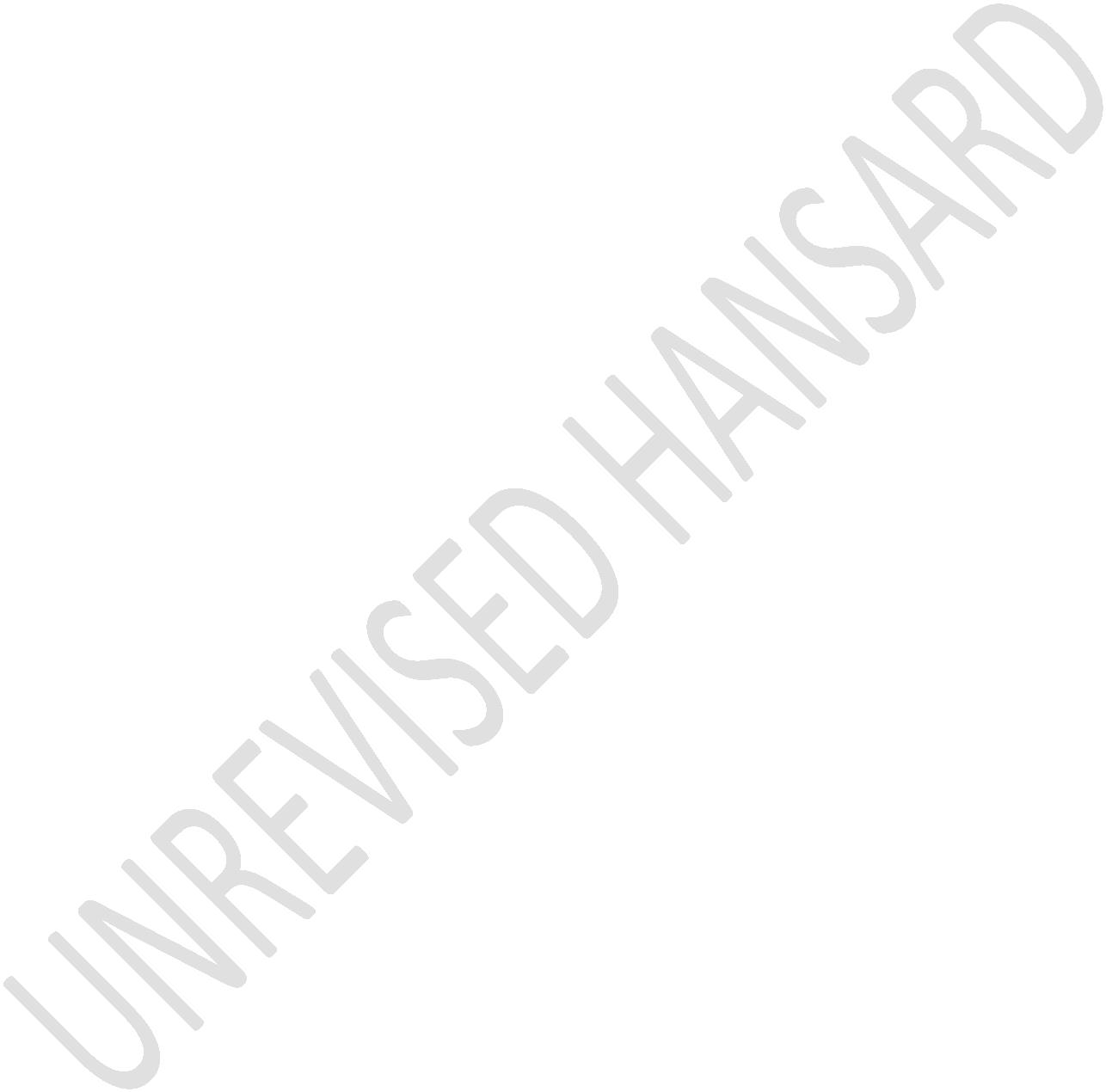 